(4) កិច្ចសន្យាលំនៅដ្ឋានជួលធម្មតា - ប្រភេទស្តង់ដារ	   កិច្ចសន្យាលំនៅដ្ឋានជួលធម្មតា - ប្រភេទស្តង់ដារ   ចំណងជើងក្បាលលិខិតគោលបំណងនៃកិច្ចសន្យាជួលផ្ទះ	រយៈពេលកិច្ចសន្យា . . . . . . . . . . . . . . . . . . . . . . . . . . . . . . . . . . . . . . . . . . . . . . . . . . . . . . . . . . . . . . . ថ្លៃជួលផ្ទះ និងថ្លៃសេវាផ្សេងៗ. . . . . . . . . . . . . . . . . . . . . . . . . . . . . . . . . . . . . . . . . . . . . . . . . . . . . . . . .ម្ចាស់ផ្ទះជួល និងការគ្រប់គ្រង . . . . . . . . . . . . . . . . . . . . . . . . . . . . . . . . . . . . . . . . . . . . . . . . . . . . . . . . .កំណត់សម្គាល់៖ បំពេញចំណុចខាងក្រោម ប្រសិនបើម្ចាស់ផ្ទះជួលមិនមានកម្មសិទ្ធិអគារ។អ្នកជួលផ្ទះនិងអ្នករស់នៅបន្ទប់ជាមួយគ្នា . . . . . . . . . . . . . . . . . . . . . . . . . . . . . . . . . . . . . . . . . . . . . . . . . .ការធានាដែលផ្តល់ជូនដោយក្រុមហ៊ុនធានារ៉ាប់រងបំណុលជួលផ្ទះ . . . . . . . . . . . . . . . . . . . . . . . . . . . . . . . . . . . .មាត្រា 1. ការរៀបចំកិច្ចសន្យាអ្នកជួលឱ្យគេ (តាមន័យនេះ ហៅថា "ម្ចាស់ផ្ទះជួល") និងអ្នកជួល (តាមន័យនេះ ហៅថា "អ្នកជួលផ្ទះ") បានរៀបចំកិច្ចព្រមព្រៀងស្តីពីលំនៅដ្ឋានស្នាក់នៅជួល (តាមន័យនេះ ហៅថា "កិច្ចសន្យា") សម្រាប់កិច្ចសន្យាជួលប្រើប្រាស់លំនៅដ្ឋាន (តាមន័យនេះ ហៅថា "អចលនទ្រព្យ") ដែលមានបញ្ជាក់នៅត្រង់ចំណុច (1) ខាងលើ។មាត្រា 2. រយៈពេលកិច្ចសន្យា និងកិច្ចសន្យាបន្តធ្វើថ្មី1.	រយៈពេលកិច្ចសន្យាត្រូវបានបញ្ជាក់នៅត្រង់ចំណុច (2) ខាងលើ។2.	ម្ចាស់ផ្ទះជួល និងអ្នកជួលផ្ទះ អាចបន្តកិច្ចសន្យាតាមរយៈកិច្ចព្រមព្រៀងទៅវិញទៅមក។មាត្រា 3. គោលបំណងនៃការប្រើប្រាស់អ្នកជួលផ្ទះត្រូវតែប្រើអចលនទ្រព្យជាលំនៅដ្ឋានស្នាក់នៅតែប៉ុណ្ណោះ។មាត្រា 4. ថ្លៃជួលផ្ទះ1.	អ្នកជួលផ្ទះត្រូវបង់ថ្លៃជួលផ្ទះជូនទៅម្ចាស់ផ្ទះជួលដោយស្របតាមចំណុច (3) ខាងលើ។2.	ការជួលដែលមានរយៈពេលតិចជាងមួយខែ ត្រូវលៃតម្រូវតាមចំនួនតាមគោលការណ៍មួយខែមាន 30 ថ្ងៃ។3.	ម្ចាស់ផ្ទះជួល និងអ្នកជួលផ្ទះ អាចពិនិត្យមើលឡើងវិញការជួលនេះតាមរយៈកិច្ចព្រមព្រៀងទៅវិញទៅមក ប្រសិនបើចំនួនទឹកប្រាក់ថ្លៃជួលនេះមិនសមហេតុផលដោយសារតែកត្តាដូចខាងក្រោម។i.	ថ្លៃជួលនេះមិនសមហេតុផលដោយសារតែការដំឡើង/ការកាត់បន្ថយពន្ធ និងការគិតថ្លៃផ្សេងៗទៀត/ចំពោះដីឬអគារ។ii.	ការដំឡើង/ការកាត់បន្ថយពន្ធតម្លៃដីធ្លី ឬអគារ ឬការប្រែប្រួលផ្សេងទៀតនៃស្ថានភាពសេដ្ឋកិច្ច និងiii.	នៅពេលថ្លៃជួលមិនសមរម្យដោយប្រៀបធៀបទៅនឹងថ្លៃជួលអគារស្រដៀងគ្នានៅទីកន្លែងជិតខាង។មាត្រា 5. ថ្លៃសេវាសម្រាប់សេវាកម្មរួម1.	អ្នកជួលផ្ទះត្រូវបង់ថ្លៃសេវាចំណាយលើសេវាកម្មរួមគ្នា ដូចជាភ្លើងបំភ្លឺ ប្រេងឥន្ធនៈ ការផ្គត់ផ្គង់ទឹក លូទឹកស្អុយ ការបោសសម្អាត 
ជាដើម ដែលចាំបាច់សម្រាប់ការថែទាំនិងការគ្រប់គ្រងកន្លែងរួមគ្នា ដូចជាជណ្តើរ ផ្លូវដើរឬច្រកចេញចូលក្នុងលំនៅដ្ឋាន ជាដើម (តាមន័យនេះនៅក្នុងខចែងពីលក្ខខណ្ឌនេះ ហៅថា "ការចំណាយលើការថែទាំនិងការគ្រប់គ្រង") ។2.	ថ្លៃសេវាចំណាយលើសេវាកម្មរួមគ្នាត្រូវបង់ប្រាក់ដូចដែលបានបញ្ជាក់នៅត្រង់ចំណុច (3) ខាងលើ។3.	ថ្លៃសេវាចំណាយលើសេវាកម្មរួមគ្នាសម្រាប់ការជួលដែលមានរយៈពេលតិចជាងមួយខែ ត្រូវលៃតម្រូវតាមចំនួនតាមគោលការណ៍មួយខែមាន 30 ថ្ងៃ។4.	ម្ចាស់ផ្ទះជួល និងអ្នកជួលផ្ទះ អាចពិនិត្យមើលឡើងវិញនូវថ្លៃសេវាចំណាយលើសេវាកម្មរួមគ្នានេះតាមរយៈកិច្ចព្រមព្រៀងទៅវិញទៅមក ប្រសិនបើចំនួនទឹកប្រាក់នៃថ្លៃជួលនេះមិនសមហេតុផលដោយសារតែការដំឡើង/ការកាត់បន្ថយការចំណាយលើការថែទាំនិងការគ្រប់គ្រង។មាត្រា 6. ប្រាក់តម្កល់ធានា1.	អ្នកជួលផ្ទះត្រូវបង់ប្រាក់តម្កល់ធានាដូចមានកំណត់នៅចំណុច (3) ខាងលើជូនទៅម្ចាស់ផ្ទះជួលដើម្បីទូទាត់បំណុលណាមួយដែលកើតឡើងពីកិច្ចសន្យានេះ។2.	ម្ចាស់ផ្ទះជួលអាចប្រើប្រាស់ប្រាក់តម្កល់ធានាដើម្បីទូទាត់បំណុលដែលមិនបានបង់ណាមួយពីអ្នកជួលផ្ទះ ដែលកើតឡើងក្រោមកិច្ចសន្យានេះ។ អ្នកជួលផ្ទះមិនតម្រូវទាមទារប្រើប្រាស់ប្រាក់តម្កល់ធានាដើម្បីទូទាត់បំណុលណាមួយបែបនេះ មុនពេលចាកចេញផ្ទះជួលឡើយ។3.	ម្ចាស់ផ្ទះជួលត្រូវតែប្រគល់ចំនួនប្រាក់តម្កល់ធានាទាំងអស់ភ្លាមៗនៅពេលអ្នកជួលផ្ទះចាកចេញពីទីបរិវេណ។ ទោះជាយ៉ាងណាក៏ដោយ ប្រសិនបើមានការចំណាយលើថ្លៃជួលឬការជួសជុលដែលមិនបានបង់ប្រាក់ណាមួយបានកើតឡើង ដើម្បីធ្វើសំណងទ្រព្យសម្បត្តិទៅតាមស្ថានភាពដើមដូចមានចែងក្នុងមាត្រា 15 ឬប្រសិនបើមិនបំពេញករណីកិច្ចចំពោះបំណុលណាមួយផ្សេងទៀតដែលស្ថិតនៅក្រោមកិច្ចសន្យានេះ ម្ចាស់ផ្ទះជួលអាចទូទាត់សងវិញនូវចំនួនប្រាក់បំណុលបែបនេះ ដោយកាត់យកប្រាក់ពីប្រាក់តម្កល់ធានា។4.	នៅក្នុងករណីខាងលើនេះ ម្ចាស់ផ្ទះជួលត្រូវតែបង្ហាញពីការបែងចែកចំនួនប្រាក់បំណុលដែលបានដកចេញពីប្រាក់តម្កល់។មាត្រា 7. ការបដិសេធកងកម្លាំងប្រឆាំងសង្គម1.	តាមន័យនេះម្ចាស់ផ្ទះជួលនិងអ្នកជួលផ្ទះ សន្យាទៅវិញទៅវិញចំពោះចំណុចដូចខាងក្រោមនេះ។i.	ថាពួកគេខ្លួនឯងមិនមានសិទ្ធិ ដូចជាឧក្រិដ្ឋកម្មដែលបានរៀបចំ ក្រុមហ៊ុនពាក់ព័ន្ធនឹងឧក្រិដ្ឋកម្មដែលបានរៀបចំឡើង អ្នកប្រកបរបរទុច្ចរិត សុខកៃយ៉ា (sokaiya) ឬភាគីស្រដៀងគ្នា ឬសមាជិកនានា (តាមន័យនេះសំដៅថារួមសហការណ៍ជា "កងកម្លាំងប្រឆាំងសង្គម") ។ii.	ថាភ្នាក់ងាររបស់ពួកគេ (ការណ៍នេះសំដៅទៅលើនិយោជិតនានាដែលអនុវត្តកិច្ចប្រតិបត្តិស្ថាប័នជំនួញ នាយក ភ្នាក់ងារប្រតិបត្តិ និងភាគីស្រដៀងគ្នា) មិនមានសិទ្ធិជាកងកម្លាំងប្រឆាំងសង្គមឡើយ។iii.	ថាពួកគេមិនអនុញ្ញាតឱ្យកងកម្លាំងប្រឆាំងសង្គម ប្រើឈ្មោះរបស់ពួកគេដើម្បីសម្រេចកិច្ចសន្យានេះទេ។iv.	ថាពួកគេនឹងមិនចូលរួមក្នុងសកម្មភាពណាមួយខាងក្រោមនេះដោយខ្លួនឯង ឬតាមរយៈការប្រើប្រាស់ភាគីទីបី៖	A.  សកម្មភាពនិយាយឬអាកប្បកិរិយាគំរាមកំហែង ឬអំពើហឹង្សាចំពោះភាគីផ្សេងទៀត	B.  សកម្មភាពរារាំងកិច្ចការជំនួញរបស់អ្នកដទៃ ឬការធ្វើឱ្យខូចខាតសេចក្តីទុកចិត្តរបស់ខ្លួនតាមរយៈការប្រើប្រាស់ក្លែងបន្លំ ឬការបំភិតបំភ័យ2.	អ្នកជួលផ្ទះមិនអាចផ្ទេរសិទ្ធិនៃកិច្ចសន្យាជួល គ្មានកិច្ចសន្យាជួលបន្តចំពោះអចលនទ្រព្យទាំងអស់ឬផ្នែកខ្លះទៅឱ្យកងកម្លាំងប្រឆាំងសង្គមដោយមិនគិតពីថាតើម្ចាស់ផ្ទះជួលបានយល់ព្រមឬអត់ឡើយ។មាត្រា 8. សកម្មភាពហាមឃាត់ឬកំណត់លក្ខខណ្ឌតឹងរ៉ឹង1.	អ្នកជួលផ្ទះមិនត្រូវផ្ទេរសិទ្ធិនៃកិច្ចសន្យាជួល គ្មានកិច្ចសន្យាជួលបន្តចំពោះអចលនទ្រព្យទាំងអស់ឬផ្នែកខ្លះ ដោយគ្មានការយល់ព្រមជាលាយលក្ខណ៍អក្សរពីម្ចាស់ផ្ទះជួលឡើយ។2.	អ្នកជួលផ្ទះមិនត្រូវពង្រីក ការប្រែទ្រង់ទ្រាយ ឬផ្លាស់ប្តូរទីកន្លែងទ្រព្យសម្បត្តិ ឬដំឡើង វត្ថុដែលមាននៅពីសម័យបុរាណដោយគ្មានការយល់ព្រមជាលាយលក្ខណ៍អក្សរពីម្ចាស់ផ្ទះជួលឡើយ។3.	នៅពេលប្រើប្រាស់ទ្រព្យសម្បត្តិនោះ អ្នកជួលផ្ទះមិនត្រូវធ្វើអ្វីដែលបានរៀបរាប់នៅក្នុងតារាង 1 ឡើយ។4.	នៅពេលប្រើប្រាស់ទ្រព្យសម្បត្តិនោះ អ្នកជួលផ្ទះមិនត្រូវធ្វើអ្វីដែលបានរៀបរាប់នៅក្នុងតារាង 2 ដោយគ្មានការយល់ព្រមជាលាយលក្ខណ៍អក្សរពីម្ចាស់ផ្ទះជួលឡើយ។5.	នៅពេលប្រើប្រាស់ទ្រព្យសម្បត្តិនោះ អ្នកជួលផ្ទះត្រូវជូនដំណឹងដល់ម្ចាស់ផ្ទះជួលមុនធ្វើអ្វីដែលបានរៀបរាប់នៅក្នុងតារាង 3 ។មាត្រា 9. ការជួសជុលនៅអំឡុងពេលកិច្ចសន្យា1.	ម្ចាស់ផ្ទះជួលទទួលខុសត្រូវចំពោះការជួសជុលដែលចាំបាច់សម្រាប់អ្នកជួលផ្ទះ ដើម្បីប្រើប្រាស់ទ្រព្យសម្បត្តិ។ អ្នកជួលផ្ទះត្រូវបង់ថ្លៃជួសជុលបែបនេះដែលបណ្តាលមកពីអ្នកជួលផ្ទះ រីឯម្ចាស់ផ្ទះជួលត្រូវតែបង់ថ្លៃជួសជុលផ្សេងទៀត។2.	ម្ចាស់ផ្ទះជួលត្រូវជូនដំណឹងដល់អ្នកជួលផ្ទះ មុនធ្វើការជួសជុលណាមួយ។ អ្នកជួលផ្ទះមិនអាចបដិសេធចំពោះការអនុញ្ញាតឱ្យ អនុវត្តការជួសជុលបែបនេះ ដោយគ្មានមូលហេតុត្រឹមត្រូវនោះទេ។3.	អ្នកជួលផ្ទះត្រូវជូនដំណឹងដល់ម្ចាស់ផ្ទះជួលអំពីការជួសជុលដែលចាំបាច់ណាមួយដែលខ្លួនបានកំណត់វត្ថុឬសម្ភារៈ ហើយត្រូវពិគ្រោះយោបល់ជាមួយម្ចាស់ផ្ទះជួលអំពីតម្រូវការចាំបាច់ចំពោះការជួសជុលបែបនេះ។4.	អ្នកជួលផ្ទះអាចអនុវត្តការជួសជុលដែលដែលចេញថ្លៃតាមរយៈការជូនដំណឹងដូចដែលបានរៀបរាប់នៅក្នុងកថាខ័ណ្ឌពីមុន ប្រសិនបើម្ចាស់ផ្ទះជួលបានខកខានធ្វើការជួសជុលបែបនេះ ដោយគ្មានហេតុផលត្រឹមត្រូវ ទោះបីជាមានហេតុការណ៍ពិតថា មានតម្រូវការចាំបាច់ចំពោះការជួសជុលបែបនេះ ត្រូវបានគេទទួលស្គាល់ក៏ដោយ។ ការចំណាយលើការជួសជុលបែបនេះ ត្រូវដោះស្រាយដូចដែលបានរៀបរាប់នៅក្នុងកថាខ័ណ្ឌ 1 ។5.	បន្ថែមពីលើការទាមទារជួសជុលពីម្ចាស់ផ្ទះជួល ដូចមានចែងក្នុងកថខ័ណ្ឌ 1 នោះ អ្នកជួលផ្ទះ អាចអនុវត្តការជួសជុលដែលមានរៀបរាប់នៅក្នុងតារាង 4 ដោយខ្លួនឯង។ ក្នុងករណីអ្នកជួលផ្ទះធ្វើការជួសជុលដោយខ្លួនឯងនោះ អ្នកជួលផ្ទះត្រូវទទួលខុសត្រូវចំពោះការចំណាយលើការជួសជុលបែបនេះ ហើយមិនត្រូវការជូនដំណឹង ឬទទួលបានការយល់ព្រមពីម្ចាស់ផ្ទះជួលទេ។មាត្រា 10. ការលុបចោលកិច្ចសន្យា 1.	ប្រសិនបើអ្នកជួលផ្ទះខកខានមិនបង់ប្រាក់ដូចខាងក្រោម ហើយទោះជាមានលិខិតជូនដំណឹងដល់ថ្ងៃបង់ប្រាក់ពីម្ចាស់ផ្ទះជួលក៏ដោយ ក៏មិនបំពេញកាតព្វកិច្ចរបស់អ្នកជួលផ្ទះក្នុងរយៈពេលជាក់លាក់នោះ ម្ចាស់ផ្ទះអាចលុបចោលកិច្ចសន្យាផងដែរ។i.	ថ្លៃជួលដូចមានចែងក្នុងមាត្រា 4 កថាខ័ណ្ឌ 1 ។ii.	ថ្លៃសេវាសម្រាប់សេវាកម្មរួម ដូចមានចែងក្នុងមាត្រា 5 កថាខ័ណ្ឌ 2 និងiii.	ការចំណាយដែលក្នុងនោះអ្នកជួលផ្ទះត្រូវទទួលខុសត្រូវ ដូចមានចែងក្នុងមាត្រា 9 កថាខ័ណ្ឌ 1 ។2.	ប្រសិនបើអ្នកជួលផ្ទះមិនគោរពតាមបទបញ្ជាណាមួយដូចខាងក្រោមនេះទេ ម្ចាស់ផ្ទះជួលតម្រូវឱ្យអ្នកជួលផ្ទះអនុវត្តកាតព្វកិច្ចរបស់ខ្លួនក្នុងរយៈពេលដែលសមហេតុផល ហើយអ្នកជួលផ្ទះខកខានធ្វើដូច្នេះក្នុងរយៈពេលនោះ ហើយម្ចាស់ផ្ទះជួលមិនអាចបន្តកិច្ចសន្យានោះ  បន្ទាប់មកម្ចាស់ផ្ទះជួលអាចលុបចោលកិច្ចសន្យានេះ។i.	ដើម្បីប្រើប្រាស់ទ្រព្យសម្បត្តិជាលំនៅដ្ឋានតែប៉ុណ្ណោះ ដូចមានចែងក្នុងមាត្រា 3;ii.	បទបញ្ជាដែលមានចែងក្នុងមាត្រា 8 (មិនរាប់បញ្ចូលបទបញ្ជាទាំងនោះ ដែលមានចែងក្នុងកថាខ័ណ្ឌ 3 នៃមាត្រានេះ ដែលទាក់ទងទៅនឹងច្បាប់នានាដែលមានចែងនៅត្រង់ចំណុច 6-8 នៃតារាង 1)iii.	បទបញ្ជាផ្សេងទៀតសម្រាប់អ្នកជួលផ្ទះ ដើម្បីពិនិត្យមើលដូចដែលបានបញ្ជាក់នៅក្នុងកិច្ចសន្យា។3.	ប្រសិនបើម្ចាស់ផ្ទះជួលឬអ្នកជួលផ្ទះបំពេញតាមការពិពណ៌នាខាងក្រោមនោះ ភាគីផ្សេងទៀតអាចលុបចោលកិច្ចសន្យាដោយមិនជូនដំណឹងជាមុនឡើយ។i.	ក្នុងករណីដឹងច្បាស់លាស់ថា ភាគីនេះបានរំលោភបំពានលើការសន្យាក្រោមមាត្រា 7 នៃកថាខ័ណ្ឌ 1ii.	ក្នុងករណីដឹងខ្លួនឯងឬនាយករបស់ខ្លួនមានសិទ្ធិជាកងកម្លាំងប្រឆាំងនឹងសង្គម បន្ទាប់ពីការបញ្ចប់កិច្ចសន្យា4.	ប្រសិនបើអ្នកជួលផ្ទះបានរំលោភបំពានលើបទបញ្ជាណាមួយក្នុងមាត្រា 7 កថាខ័ណ្ឌ 2 ឬបានប្រព្រឹត្តអំពើណាមួយដែលមានរៀបរាប់នៅចំណុច 6-8 នៃតារាង 1 នោះ បន្ទាប់មកម្ចាស់ផ្ទះផ្ទះអាចលុបចោលកិច្ចសន្យាដោយគ្មានការជូនដំណឹងជាមុន។មាត្រា 11. ការលប់ចោលដោយអ្នកជួលផ្ទះ1.	អ្នកជួលផ្ទះអាចលុបចោលកិច្ចសន្យាបានដោយជូនដំណឹងដល់ម្ចាស់ផ្ទះជួលយ៉ាងតិច 30 ថ្ងៃ។2.	អ្នកជួលផ្ទះអាចផ្លាស់ចេញមុនដោយបង់ថ្លៃជួល 30 ថ្ងៃ បន្ទាប់ពីជូនដំណឹងដល់ម្ចាស់ផ្ទះជួលអំពីការលុបចោលកិច្ចសន្យា។មាត្រា 12.	ការកាត់យកថ្លៃជួលដោយសារតែការបាត់បង់ផ្នែកខ្លះនៃទ្រព្យសម្បត្តិ ជាដើម។1.	ប្រសិនបើផ្នែកមួយនៃទ្រព្យសម្បត្តិមិនអាចប្រើបានដោយសារការបាត់បង់ឬមូលហេតុផ្សេងទៀត ដែលក្នុងនោះអ្នកជួលផ្ទះមិនទទួលខុសត្រូវនោះ ថ្លៃជួលត្រូវបានកាត់តាមចំនួនទឹកប្រាក់ដោយស្របតាមភាគរយនៃទ្រព្យសម្បត្តិ ដែលមិនអាចប្រើប្រាស់បាន។ ក្នុងករណីបែបនេះម្ចាស់ផ្ទះជួលនិងអ្នកជួលផ្ទះ ត្រូវពិភាក្សាអំពីបញ្ហាចាំបាច់ដូចជាវិសាលភាពនិងរយៈពេលកាត់ថ្លៃជួលផ្ទះ។2.	អ្នកជួលផ្ទះអាចលុបចោលកិច្ចសន្យា ប្រសិនបើផ្នែកមួយនៃទ្រព្យសម្បត្តិមិនអាចប្រើប្រាស់បានដោយសារការបាត់បង់ឬមូលហេតុផ្សេងទៀត ហើយចំណែកដែលនៅសល់មិនគ្រប់គ្រាន់ដើម្បីបំពេញគោលបំណងនៃការជួលទ្រព្យសម្បត្តិរបស់អ្នកជួលផ្ទះ។មាត្រា 13. ការបញ្ចប់កិច្ចសន្យាប្រសិនបើកម្មសិទ្ធិរួមនៃទ្រព្យសម្បត្តិ មិនអាចប្រើប្រាស់បានដោយសារការបាត់បង់ ឬមូលហេតុផ្សេងទៀតនោះ ជាលទ្ធផលបន្ទាប់មកកិច្ចសន្យាត្រូវបញ្ចប់។មាត្រា 14. ការចាកចេញ1.	អ្នកជួលផ្ទះត្រូវយកទ្រព្យសម្បត្តិចេញមុនពេលកិច្ចសន្យាផុតកំណត់ (ឬភ្លាមៗប្រសិនបើកិច្ចសន្យានេះត្រូវបានលុបចោលក្រោមបទប្បញ្ញត្តិណាមួយនៃមាត្រា 10) ។2.	អ្នកជួលផ្ទះត្រូវជូនដំណឹងដល់ម្ចាស់ផ្ទះជួលជាមុនក្នុងរណីមានផែនចាកចេញពីផ្ទះជួល។មាត្រា 15. ការរៀបចំឡើងវិញតាមស្ថានភាពដើមនៅពេលចាកចេញ1.	អ្នកជួលផ្ទះត្រូវធ្វើឱ្យដូចដើមឡើងវិញនូវទ្រព្យសម្បត្តិទៅតាមការរៀបចំឡើងវិញតាមស្ថានភាពដើមរបស់វា ដោយមិនរាប់បញ្ចូលការខូចខាតកើតឡើងធម្មតាជៀសមិនរួច ដែលបណ្តាលមកពីការប្រើប្រាស់ធម្មតានិងលំនៅដ្ឋានឬទ្រព្យសម្បត្តិចាស់។ ទោះជាយ៉ាងណាក៏ដោយ ក៏អ្នកជួលផ្ទះមិនត្រូវការធ្វើឱ្យដូចដើមឡើងវិញការខូចខាតដោយមានមូលហេតុដែលក្នុងនោះខ្លួនមិនទទួលខុសត្រូវផងដែរ។2.	មុនពេលចាកចេញពីលំនៅដ្ឋានជួល ម្ចាស់ផ្ទះជួលនិងអ្នកជួលផ្ទះត្រូវពិភាក្សាលម្អិត និងវិធីសាស្រ្តនៃការរៀបចំឡើងវិញនូវទ្រព្យសម្បត្តិតាមស្ថានភាពដើមរបស់វា ដែលត្រូវអនុវត្តដោយអ្នកជួលផ្ទះដោយស្របតាមបទប្បញ្ញត្តិនៃតារាង 5 ដែលរួមមានបទប្បញ្ញត្តិពិសេសណាមួយដែលបានបង្កើតឡើងនៅពេលបញ្ចប់កិច្ចសន្យា។មាត្រា 16. ការចូល1.	ម្ចាស់ផ្ទះជួលអាចបញ្ចូលទ្រព្យសម្បត្តិដោយមានការយល់ព្រមមុនរបស់អ្នកជួលផ្ទះនៅពេលមានការចាំបាច់សម្រាប់ការគ្រប់គ្រងទ្រព្យសម្បត្តិ ដូចជាការជួសជុលអគារ។2.	អ្នកជួលផ្ទះមិនអាចបដិសេធដោយគ្មានហេតុផលត្រឹមត្រូវចំពោះការចូលរបស់ម្ចាស់ផ្ទះជួលសម្រាប់គោលបំណងគ្រប់គ្រងទ្រព្យសម្បត្ដិ។3.	អ្នកជួលផ្ទះដែលអាចកើតមាននាពេលអនាគត ដែលមានអមដំណើរដោយម្ចាស់ផ្ទះជួល អាចពិនិត្យមើលលំនៅដ្ឋានដោយមានការយល់ព្រមមុនពីអ្នកជួលផ្ទះ។4.	ដើម្បីបងា្ករការរាលដាលអគ្គិភ័យ ឬក្នុងករណីមានបញ្ហាសង្គ្រោះបន្ទាន់ផ្សេងៗទៀត ម្ចាស់ផ្ទះជួលអាចចូលលំនៅដ្ឋានជួលដោយគ្មានការយល់ព្រមមុនរបស់អ្នកជួលផ្ទះឡើយ។ ក្នុងករណីការចូលលំនៅដ្ឋានដោយមិនមានអវត្តមានរបស់អ្នកជួលផ្ទះនោះ ម្ចាស់ផ្ទះជួលត្រូវតែជូនដំណឹងដល់អ្នកជួលផ្ទះនៅពេលក្រោយថាគាត់បានចូលផ្ទះ។មាត្រា 17. ការធានាដែលផ្តល់ជូនដោយក្រុមហ៊ុនធានារ៉ាប់រងបំណុលជួលផ្ទះក្នុងករណីការប្រើប្រាស់ការធានាដែលផ្តល់ជូនដោយក្រុមហ៊ុនធានារ៉ាប់រងបំណុលជួលផ្ទះនោះ ព័ត៌មានលម្អិតអំពីការធានាដែលផ្តល់ជូនដោយក្រុមហ៊ុនធានារ៉ាប់រងបំណុលជួលផ្ទះ ត្រូវបានកំណត់ក្នុងលក្ខខណ្ឌដោយឡែកពីគ្នា ហើយម្ចាស់ផ្ទះជួលនិងអ្នកជួលផ្ទះត្រូវតែបំពេញនីតិវិធីដែលចាំបាច់សម្រាប់ការប្រើប្រាស់ការធានាបែបនេះនៅពេលបញ្ចប់កិច្ចសន្យានេះ។មាត្រា 18. ការពិភាក្សាប្រសិនបើកើតមានឡើងការសង្ស័យណាមួយអំពីវត្ថុឬសម្ភារៈដែលមិនបានបញ្ជាក់ច្បាស់លាស់នៅក្នុងកិច្ចសន្យានេះ ឬអំពីការបកស្រាយកិច្ចសន្យានេះ ម្ចាស់ផ្ទះជួលនិងអ្នកជួលផ្ទះត្រូវពិភាក្សានិងដោះស្រាយបញ្ហាដោយស្មោះត្រង់ ដោយស្របតាមក្រមរដ្ឋប្បវេណី និងបទប្បញ្ញត្តិ និងតាមទំនៀមទំលាប់ផ្សេងទៀត។មាត្រា 19. ខចែងពីលក្ខខណ្ឌនៃកិច្ចសន្យាពិសេសបទប្បញ្ញត្តិពិសេសស្តីពីកិច្ចសន្យា ក្រៅពីបទប្បញ្ញត្តិទាំងនោះដែលមានលក្ខខណ្ឌកិច្ចសន្យាតាមមាត្រា 18 មានដូចខាងក្រោម៖ តារាង 1 (ពាក់ព័ន្ធនឹងមាត្រា 8 កថាខ័ណ្ឌ 3)  តារាង 2 (ពាក់ព័ន្ធនឹងមាត្រា 8 កថាខ័ណ្ឌ 4)តារាង 3 (ពាក់ព័ន្ធនឹងមាត្រា 8 កថាខ័ណ្ឌ 5)តារាង 4 (ពាក់ព័ន្ធនឹងមាត្រា 9 កថាខ័ណ្ឌ 5)តារាង 5 (ពាក់ព័ន្ធនឹងមាត្រា 15)ចុះហត្ថលេខានិងប្រថាប់ត្រាខាងក្រោមឈ្មោះ អាសយដ្ឋាន ជាដើម នៃអគារឈ្មោះឈ្មោះ អាសយដ្ឋាន ជាដើម នៃអគារអាសយដ្ឋានឈ្មោះ អាសយដ្ឋាន ជាដើម នៃអគារប្រភេទអគារផ្ទះអាបផាតមេនផ្ទះអាបផាតមេន
មានជម្រាលជាថ្នាក់ៗផ្ទះនៅដាច់តែឯងផ្សេងៗគ្រោងអគារសង់ពីឈើមិនសង់ពីឈើ (         )សង់ពីឈើមិនសង់ពីឈើ (         )កាលបរិច្ឆេទនៃការបញ្ចប់ឈ្មោះ អាសយដ្ឋាន ជាដើម នៃអគារប្រភេទអគារផ្ទះអាបផាតមេនផ្ទះអាបផាតមេន
មានជម្រាលជាថ្នាក់ៗផ្ទះនៅដាច់តែឯងផ្សេងៗគ្រោងអគារ-ជាន់នៃអគារ  -ជាន់នៃអគារ  ឆ្នាំការរៀបចំទ្រង់ទ្រាយសំខាន់ៗឡើងវិញនៅ(    )ឈ្មោះ អាសយដ្ឋាន ជាដើម នៃអគារប្រភេទអគារផ្ទះអាបផាតមេនផ្ទះអាបផាតមេន
មានជម្រាលជាថ្នាក់ៗផ្ទះនៅដាច់តែឯងផ្សេងៗចំនួនអគារអគារអគារឆ្នាំការរៀបចំទ្រង់ទ្រាយសំខាន់ៗឡើងវិញនៅ(    )ទ្រព្យសម្បត្តិលេខផ្ទះអាបផាតមេនប្លង់ជាន់
នៃអគារ(    ) LDK.DK.K/បន្ទប់មួយ/(    ) LDK.DK.K/បន្ទប់មួយ/(    ) LDK.DK.K/បន្ទប់មួយ/ទ្រព្យសម្បត្តិផ្ទៃm2 (យ៉រឬឡៅ៖       m2 [មិនរាប់បញ្ចូលនៅផ្នែកខាងឆ្វេង])m2 (យ៉រឬឡៅ៖       m2 [មិនរាប់បញ្ចូលនៅផ្នែកខាងឆ្វេង])m2 (យ៉រឬឡៅ៖       m2 [មិនរាប់បញ្ចូលនៅផ្នែកខាងឆ្វេង])m2 (យ៉រឬឡៅ៖       m2 [មិនរាប់បញ្ចូលនៅផ្នែកខាងឆ្វេង])m2 (យ៉រឬឡៅ៖       m2 [មិនរាប់បញ្ចូលនៅផ្នែកខាងឆ្វេង])ទ្រព្យសម្បត្តិបរិក្ខារបង្គន់បង្គន់(បើកបង្ហូរ.មិនបើកបង្ហូរ)ទាំងស្រុង/បានបែងចែក(បើកបង្ហូរ.មិនបើកបង្ហូរ)(បើកបង្ហូរ.មិនបើកបង្ហូរ)ទាំងស្រុង/បានបែងចែក(បើកបង្ហូរ.មិនបើកបង្ហូរ)(បើកបង្ហូរ.មិនបើកបង្ហូរ)ទាំងស្រុង/បានបែងចែក(បើកបង្ហូរ.មិនបើកបង្ហូរ)ទ្រព្យសម្បត្តិបរិក្ខារផើងងូតទឹកទឹកផ្កាឈូកផើងលាងមុខកន្លែងដាក់ម៉ាស៊ីនបោកខោអាវម៉ាស៊ីនទឹកក្តៅចង្រ្កានហ្គាស/ចង្រ្កានអគ្គិសនី/ចង្រ្កាន IHម៉ាស៊ីនត្រជាក់/ម៉ាស៊ីនកំដៅគ្រឿងអំពូលភ្លើង រាប់បញ្ចូលសោអូតូទូរទស្សន៍ឌីជីថល TV/CATV)អ៊ីនធឺណែតប្រអប់សំបុត្រប្រអប់ទទួលកញ្ចប់អីវ៉ាន់កូនសោផើងងូតទឹកទឹកផ្កាឈូកផើងលាងមុខកន្លែងដាក់ម៉ាស៊ីនបោកខោអាវម៉ាស៊ីនទឹកក្តៅចង្រ្កានហ្គាស/ចង្រ្កានអគ្គិសនី/ចង្រ្កាន IHម៉ាស៊ីនត្រជាក់/ម៉ាស៊ីនកំដៅគ្រឿងអំពូលភ្លើង រាប់បញ្ចូលសោអូតូទូរទស្សន៍ឌីជីថល TV/CATV)អ៊ីនធឺណែតប្រអប់សំបុត្រប្រអប់ទទួលកញ្ចប់អីវ៉ាន់កូនសោបាទ/ទេបាទ/ទេបាទ/ទេបាទ/ទេបាទ/ទេបាទ/ទេបាទ/ទេបាទ/ទេបាទ/ទេបាទ/ទេបាទ/ទេបាទ/ទេបាទ/ទេបាទ/ទេបាទ/ទេបាទ/ទេ(លេខកូនសោ    /   ចម្លង)(លេខកូនសោ    /   ចម្លង)ទ្រព្យសម្បត្តិបរិក្ខារកម្លាំងអគ្គិសនីហ្គាសទឹកលូទឹកស្អុយកម្លាំងអគ្គិសនីហ្គាសទឹកលូទឹកស្អុយ(    ) Aបាទ (ហ្គាសទីក្រុង.ហ្គាសប្រូប៉ាន).ទេបានតភ្ជាប់ផ្ទាល់នឹងបំពង់ទឹកធំ.អាងទឹក.អណ្តូងទឹកបាទ (លូទឹកស្អុយសាធារណៈ.អាងទទួលទឹកស្អុយ).ទេ(    ) Aបាទ (ហ្គាសទីក្រុង.ហ្គាសប្រូប៉ាន).ទេបានតភ្ជាប់ផ្ទាល់នឹងបំពង់ទឹកធំ.អាងទឹក.អណ្តូងទឹកបាទ (លូទឹកស្អុយសាធារណៈ.អាងទទួលទឹកស្អុយ).ទេ(    ) Aបាទ (ហ្គាសទីក្រុង.ហ្គាសប្រូប៉ាន).ទេបានតភ្ជាប់ផ្ទាល់នឹងបំពង់ទឹកធំ.អាងទឹក.អណ្តូងទឹកបាទ (លូទឹកស្អុយសាធារណៈ.អាងទទួលទឹកស្អុយ).ទេបរិក្ខាររាប់បញ្ចូលបរិក្ខាររាប់បញ្ចូលចំណតយានយន្តចំណតម៉ូតូ
ចំណតចំណតកង់
ចំណតកន្លែងទុកអីវ៉ាន់សួនច្បារឯកជនចំណតយានយន្តចំណតម៉ូតូ
ចំណតចំណតកង់
ចំណតកន្លែងទុកអីវ៉ាន់សួនច្បារឯកជនបាទ/ទេបាទ/ទេបាទ/ទេបាទ/ទេបាទ/ទេបាទ/ទេបាទ/ទេ	គ្រឿង (លេខចំណត៖	)	គ្រឿង (លេខចំណត៖	)	គ្រឿង (លេខចំណត៖	)	គ្រឿង (លេខចំណត៖	)	គ្រឿង (លេខចំណត៖	)	គ្រឿង (លេខចំណត៖	)កាលបរិច្ឆេទចាប់ផ្តើមឆ្នាំ     ខែ     ថ្ងៃឆ្នាំ     ខែកាលបរិច្ឆេទបញ្ចប់ឆ្នាំ     ខែ     ថ្ងៃឆ្នាំ     ខែថ្លៃជួលផ្ទះ/ថ្លៃសេវាសម្រាប់សេវាកម្មរួមថ្លៃជួលផ្ទះ/ថ្លៃសេវាសម្រាប់សេវាកម្មរួមថ្លៃជួលផ្ទះ/ថ្លៃសេវាសម្រាប់សេវាកម្មរួមថ្ងៃដល់ពេលកំណត់សងរបៀបបង់ប្រាក់របៀបបង់ប្រាក់របៀបបង់ប្រាក់ថ្លៃជួលផ្ទះយេនយេននៅថ្ងៃទី___ ជារៀងរាល់ខែសម្រាប់ថ្លៃជួលផ្ទះនៅខែនេះ/ខែបន្ទាប់ផ្ទេរប្រាក់តាមធនាគារ ឥណពន្ធផ្ទាល់ឬជួបផ្ទាល់ឈ្មោះធនាគារ៖ប្រភេទគណនី៖ Futsu (គណនីធម្មតា)Toza (គណនីចរន្ត)លេខគណនី៖ ឈ្មោះគណនី៖ថ្លៃសេវាផ្ទេរប្រាក់ ទទួលរ៉ាប់រងដោយ៖ ម្ចាស់ផ្ទះជួល/អ្នកជួលផ្ទះឈ្មោះធនាគារ៖ប្រភេទគណនី៖ Futsu (គណនីធម្មតា)Toza (គណនីចរន្ត)លេខគណនី៖ ឈ្មោះគណនី៖ថ្លៃសេវាផ្ទេរប្រាក់ ទទួលរ៉ាប់រងដោយ៖ ម្ចាស់ផ្ទះជួល/អ្នកជួលផ្ទះថ្លៃសេវាសម្រាប់សេវាកម្មរួមយេនយេននៅថ្ងៃទី___ ជារៀងរាល់ខែសម្រាប់ថ្លៃសេវានៅខែនេះ/ខែបន្ទាប់ផ្ទេរប្រាក់តាមធនាគារ ឥណពន្ធផ្ទាល់ឬជួបផ្ទាល់ឈ្មោះធនាគារ៖ប្រភេទគណនី៖ Futsu (គណនីធម្មតា)Toza (គណនីចរន្ត)លេខគណនី៖ ឈ្មោះគណនី៖ថ្លៃសេវាផ្ទេរប្រាក់ ទទួលរ៉ាប់រងដោយ៖ ម្ចាស់ផ្ទះជួល/អ្នកជួលផ្ទះឈ្មោះធនាគារ៖ប្រភេទគណនី៖ Futsu (គណនីធម្មតា)Toza (គណនីចរន្ត)លេខគណនី៖ ឈ្មោះគណនី៖ថ្លៃសេវាផ្ទេរប្រាក់ ទទួលរ៉ាប់រងដោយ៖ ម្ចាស់ផ្ទះជួល/អ្នកជួលផ្ទះថ្លៃសេវាសម្រាប់សេវាកម្មរួមយេនយេននៅថ្ងៃទី___ ជារៀងរាល់ខែសម្រាប់ថ្លៃសេវានៅខែនេះ/ខែបន្ទាប់ផ្ទេរប្រាក់តាមធនាគារ ឥណពន្ធផ្ទាល់ឬជួបផ្ទាល់បង់ប្រាក់នៅឯណា៖បង់ប្រាក់នៅឯណា៖ប្រាក់តម្កល់ធានាយេន;ស្មើនឹង ថ្លៃជួលផ្ទះមួយខែយេន;ស្មើនឹង ថ្លៃជួលផ្ទះមួយខែយេន;ស្មើនឹង ថ្លៃជួលផ្ទះមួយខែការទូទាត់ប្រាក់សរុបផ្សេងៗការទូទាត់ប្រាក់សរុបផ្សេងៗថ្លៃសេវាសម្រាប់ការប្រើប្រាស់បរិក្ខារដែលបានភ្ជាប់ថ្លៃសេវាសម្រាប់ការប្រើប្រាស់បរិក្ខារដែលបានភ្ជាប់ផ្សេងៗផ្សេងៗម្ចាស់ផ្ទះជួល(ឈ្មោះក្រុមហ៊ុន/អ្នកតំណាង)អាសយដ្ឋាន៖                                  ហ្ស៊ីបកូដ៖ឈ្មោះ៖                                         ទូរស័ព្ទ៖អ្នកគ្រប់គ្រង(ឈ្មោះក្រុមហ៊ុន/អ្នកតំណាង)អាសយដ្ឋាន៖                                  ហ្ស៊ីបកូដ៖ឈ្មោះ៖                                         ទូរស័ព្ទ៖លេខចុះបញ្ជីអ្នកគ្រប់គ្រងលំនៅដ្ឋានជួល៖ រដ្ឋមន្រ្តីក្រសួងដែនដី ហេដ្ឋារចនាសម្ព័ន្ធ ដឹកជញ្ជូន និងទេសចរណ៍ (      ) លេខ      ម្ចាស់កម្មសិទ្ធិអគារអាសយដ្ឋាន៖                                  ហ្ស៊ីបកូដ៖ឈ្មោះ៖                                         ទូរស័ព្ទ៖អ្នកជួលផ្ទះអ្នករស់នៅបន្ទប់ជាមួយគ្នាឈ្មោះឈ្មោះ៖	អាយុ៖                              ឆ្នាំទូរស័ព្ទ៖	ឈ្មោះ៖		អាយុ៖      ឆ្នាំឈ្មោះ៖		អាយុ៖      ឆ្នាំឈ្មោះ៖		អាយុ៖      ឆ្នាំ		សរុប៖     នាក់សូមទាក់ទងក្នុងករណីសង្គ្រោះបន្ទាន់អាសយដ្ឋាន៖                             ហ្ស៊ីបកូដ៖ឈ្មោះ៖ទូរស័ព្ទ៖ញាតិភាពចំពោះអ្នកជួលផ្ទះ៖អាសយដ្ឋាន៖                             ហ្ស៊ីបកូដ៖ឈ្មោះ៖ទូរស័ព្ទ៖ញាតិភាពចំពោះអ្នកជួលផ្ទះ៖ការធានាដែលផ្តល់ជូនដោយក្រុមហ៊ុនធានារ៉ាប់រងបំណុលជួលផ្ទះអាសយដ្ឋាន៖	ហ្ស៊ីបកូដ៖           ឈ្មោះក្រុមហ៊ុន៖	ទូរស័ព្ទ៖               លេខចុះបញ្ជីក្រុមហ៊ុនធានារ៉ាប់រងបំណុលជួលផ្ទះ រដ្ឋមន្រ្តីក្រសួងដែនដី ហេដ្ឋារចនាសម្ព័ន្ធ ដឹកជញ្ជូន និងទេសចរណ៍ (    ) លេខ      ម្ចាស់ផ្ទះជួល៖(ប្រថាប់ត្រា)អ្នកជួលផ្ទះ៖(ប្រថាប់ត្រា)i.	ការផលិតឬការធ្វើឬរក្សាទុកកាំភ្លើង ដាវ គ្រឿងផ្ទុះ ឬវត្ថុឬសម្ភារៈងាយឆាបឆេះ និងបង្កគ្រោះថ្នាក់។ii.	ការនាំយកចូល ឬការដំឡើងធ្នើរធំៗ និងវត្ថុឬសម្ភារៈធ្ងន់ៗផ្សេងទៀត។iii.	ការចាក់វត្ថុរាងដែលស៊ីឬកាត់ ចូលទៅក្នុងបំពង់បង្ហូរទឹកiv.	ការបើកទូរទស្សន៍ ស្តេរ៉េអូ ព្យាណូ មានកម្រិតសម្លេងខ្លាំង ជាដើម និងv.	ការរក្សាសត្វដែលពិតជាអាចមានការរំខានដល់អ្នកជិតខាង ដូចជាសត្វកាចសាហាវ និងពស់មានពិស។vi.	ការផ្តល់ទ្រព្យសម្បត្តិដើម្បីប្រើប្រាស់ជាការិយាល័យ ឬមូលដ្ឋាននៃសកម្មភាពផ្សេងៗសម្រាប់កងកម្លាំងប្រឆាំងសង្គម។vii.	ការបង្កការរំខានដល់អ្នករស់នៅជិតខាង ឬអ្នកដើរកាត់ ដែលធ្វើឱ្យមានអារម្មណ៍ថាមិនស្រួលតាមរយៈការនិយាយឬអាកប្បកិរិយា ឬការបង្ហាញកម្លាំងឃោរឃៅឬមានលក្ខណៈថោកទាបដែលគួរឱ្យកត់សម្គាល់នៅទីបរិវេណឬនៅកន្លែងជិតខាងរបស់ខ្លួន។viii.	ការអនុញ្ញាតឱ្យមានកងកម្លាំងប្រឆាំងសង្គម ដើម្បីរស់នៅ ឬចូលបរិវេណឬលំនៅដ្ឋានម្តងហើយម្តងទៀត។i.	ការដាក់វត្ថុឬសម្ភារៈនៅកន្លែងរួម ដូចជាជណ្តើរ និងច្រកផ្លូវចេញចូលលំនៅដ្ឋាន។ii.	ការដាក់ក្តារប្រកាស ផ្ទាំងផ្សព្វផ្សាយ វត្ថុឬសម្ភារៈនៅកន្លែងរួម ដូចជាជណ្តើរ និងច្រកផ្លូវចេញចូលលំនៅដ្ឋាន និងiii.	ការរក្សាសត្វឆ្កែ ឆ្មា និងសត្វដទៃទៀត (មិនរាប់បញ្ចូលសត្វទាំងនោះ ដែលបានរាយបញ្ជីនៅតារាង 1 ចំណុច v. ) ដែលបណ្តាលឱ្យមានការរំខានដល់អ្នកជិតខាង ប៉ុន្តែមិនរាប់បញ្ចូលសត្វស្លាបនិងត្រីតូចៗដែលជាគ្រឿងតុបតែងឡើយ។i.	ការរស់នៅជាមួយមនុស្ស ក្រៅពីអ្នកទាំងនោះដែលមានចែងនៅចំណុច (5) ខាងលើ ដោយមិនរាប់បញ្ចូលកុមារដែលកើតនៅអំឡុងពេលនៃកិច្ចសន្យា និងii.	អវត្តមានពីលំនៅដ្ឋានលើសពីមួយខែជាប់ៗគ្នា។ការប្តូរហ្វុយហ្ស៊ីបការជួសជុលតិចតួចផ្សេងទៀតការប្តូរក្បាលម៉ាស៊ីនរ៉ូប៊ីណេម៉ាស៊ីនបោកខោអាវនិងទ្រនាប់ឬរ៉ងការប្តូរសន្ទះបិទបើកទឹកនិងខ្សែច្រវ៉ាក់ផើងលាងមុខនៅក្នុងបន្ទប់ទឹកនិងកន្លែងផ្សេងការប្តូរអំពូលភ្លើង និងអំពូលម៉ែត្រណេអុងលក្ខខណ្ឌនៃការរៀបចំឡើងវិញតាមស្ថានភាពដើមលើកលែងតែមានចែងក្នុងកិច្ចសន្សាក្រោម "បទប្បញ្ញត្តិពិសេសដែលខុសប្លែកធម្មតា" នៅក្រោមផ្នែក II ខាងក្រោម ដែលមានលក្ខខណ្ឌនៃការរៀបចំឡើងវិញនូវលំនៅដ្ឋានតាមស្ថានភាពដើមរបស់វា ត្រូវអនុលោមទៅតាមការគិតពិចារណាអំពីគោលការណ៍ទូទៅនៃការជួសជុលលំនៅដ្ឋានជួលទៅតាមស្ថានភាពដើមរបស់វា។ ហើយមូលហេតុនោះគឺ-	ការខូចខាតកើតឡើងធម្មតាជៀសមិនរួច ដែលបណ្តាលមកពីសកម្មភាពឬការធ្វេសប្រហែសរបស់អ្នកជួលផ្ទះដែលមានបំណងចេតនា ការរំលោភបំពានលើកាតព្វកិច្ចរបស់ខ្លួនក្នុងការអនុវត្តតាមការបំពេញតាមតម្រូវការច្បាប់ពីអ្នកគ្រប់គ្រងល្អ ឬការប្រើប្រាស់ផ្សេងទៀតដែលលើសពីការកំណត់នៃវិធីសាស្រ្តប្រើប្រាស់ធម្មតា ត្រូវបង់ដោយអ្នកជួលផ្ទះ។ ទោះជាយ៉ាងណាក៏ដោយ ក៏អ្នកជួលផ្ទះមិនត្រូវតម្រូវឱ្យបង់ប្រាក់សម្រាប់ការខូចខាតដោយសារការរញ្ជួយដី ឬករណីប្រធានសក្តិឬហេតុការណ៍ហួសនិស្ស័យផ្សេងទៀត ការខូចខាតដែលបណ្តាលមកពីភាគីទីបីដែលមិនទាក់ទងនឹងអ្នកជួលផ្ទះ ដូចជាអ្នកស្នាក់នៅជាន់លើ ឬការខូចខាតស្រដៀងគ្នានេះផងដែរ។-	ម្ចាស់ផ្ទះជួលត្រូវបង់ប្រាក់សម្រាប់ការធ្វើខូចខាតធម្មតា និងការខូចខាតកើតឡើងធម្មតាជៀសមិនរួច (របស់ចាស់) នៃអគារ គ្រឿងបរិក្ខារ ជាដើម និងការធ្វើខូចខាតធម្មតា និងការខូចខាតកើតឡើងធម្មតាជៀសមិនរួច ដែលកើតឡើងពីការប្រើប្រាស់ធម្មតាដោយអ្នកជួលផ្ទះ (ការធ្វើខូចខាតធម្មតា និងការខូចខាតកើតឡើងធម្មតាជៀសមិនរួច) ។នៅខណៈពេលមានសេចក្តីលម្អិតជាក់លាក់ខាងលើនេះ ត្រូវបានកំណត់ក្នុងលក្ខខណ្ឌនៅក្នុងតារាង 1 និងតារាង 2 ទៅនឹង "បញ្ហាទាក់ទងនឹងការរៀបចំឡើងវិញតាមស្ថានភាពដើម និងពាក់ព័ន្ធនឹងគោលការណ៍ណែនាំ (2nd Ed.)"  ដែលចេញដោយក្រសួងដែនដី ហេដ្ឋារចនាសម្ព័ន្ធ ដឹកជញ្ជូន និងទេសចរណ៍ ដែលសង្ខេបក្រោមចំណុច I ខាងក្រោម។I.	លក្ខខណ្ឌនៃការរៀបចំឡើងវិញនូវលំនៅដ្ឋានតាមស្ថានភាពដើមរបស់វា(ទោះយ៉ាងណាក៏ដោយ ក៏ក្នុងករណីកិច្ចព្រមព្រៀងត្រូវបានសម្រេចដូចមានចែងក្រោមចំណូច II, បទប្បញ្ញត្តិពិសេសដែលប្លែកពីធម្មតា ហើយចំណុចខាងក្រោមដែលពាក់ព័ន្ធនឹងសេចក្ដីលម្អិតអំពីការរំលោភបំពានលើមាត្រា 90 នៃក្រមរដ្ឋប្បវេណី និងមាត្រា 8, មាត្រា 8-2, មាត្រា 9 និងមាត្រា 10 នៃច្បាប់ស្តីពីកិច្ចសន្យានៃអ្នកប្រើប្រើប្រាស់ ខ្លឹមសារទាំងនោះ ត្រូវអនុវត្តផងដែរ។ )1.	ការទទួលខុសត្រូវរបស់ម្ចាស់ផ្ទះជួលនិងអ្នកជួលផ្ទះចំពោះការជួសជុលលក្ខខណ្ឌនៃការរៀបចំឡើងវិញតាមស្ថានភាពដើមលើកលែងតែមានចែងក្នុងកិច្ចសន្សាក្រោម "បទប្បញ្ញត្តិពិសេសដែលខុសប្លែកធម្មតា" នៅក្រោមផ្នែក II ខាងក្រោម ដែលមានលក្ខខណ្ឌនៃការរៀបចំឡើងវិញនូវលំនៅដ្ឋានតាមស្ថានភាពដើមរបស់វា ត្រូវអនុលោមទៅតាមការគិតពិចារណាអំពីគោលការណ៍ទូទៅនៃការជួសជុលលំនៅដ្ឋានជួលទៅតាមស្ថានភាពដើមរបស់វា។ ហើយមូលហេតុនោះគឺ-	ការខូចខាតកើតឡើងធម្មតាជៀសមិនរួច ដែលបណ្តាលមកពីសកម្មភាពឬការធ្វេសប្រហែសរបស់អ្នកជួលផ្ទះដែលមានបំណងចេតនា ការរំលោភបំពានលើកាតព្វកិច្ចរបស់ខ្លួនក្នុងការអនុវត្តតាមការបំពេញតាមតម្រូវការច្បាប់ពីអ្នកគ្រប់គ្រងល្អ ឬការប្រើប្រាស់ផ្សេងទៀតដែលលើសពីការកំណត់នៃវិធីសាស្រ្តប្រើប្រាស់ធម្មតា ត្រូវបង់ដោយអ្នកជួលផ្ទះ។ ទោះជាយ៉ាងណាក៏ដោយ ក៏អ្នកជួលផ្ទះមិនត្រូវតម្រូវឱ្យបង់ប្រាក់សម្រាប់ការខូចខាតដោយសារការរញ្ជួយដី ឬករណីប្រធានសក្តិឬហេតុការណ៍ហួសនិស្ស័យផ្សេងទៀត ការខូចខាតដែលបណ្តាលមកពីភាគីទីបីដែលមិនទាក់ទងនឹងអ្នកជួលផ្ទះ ដូចជាអ្នកស្នាក់នៅជាន់លើ ឬការខូចខាតស្រដៀងគ្នានេះផងដែរ។-	ម្ចាស់ផ្ទះជួលត្រូវបង់ប្រាក់សម្រាប់ការធ្វើខូចខាតធម្មតា និងការខូចខាតកើតឡើងធម្មតាជៀសមិនរួច (របស់ចាស់) នៃអគារ គ្រឿងបរិក្ខារ ជាដើម និងការធ្វើខូចខាតធម្មតា និងការខូចខាតកើតឡើងធម្មតាជៀសមិនរួច ដែលកើតឡើងពីការប្រើប្រាស់ធម្មតាដោយអ្នកជួលផ្ទះ (ការធ្វើខូចខាតធម្មតា និងការខូចខាតកើតឡើងធម្មតាជៀសមិនរួច) ។នៅខណៈពេលមានសេចក្តីលម្អិតជាក់លាក់ខាងលើនេះ ត្រូវបានកំណត់ក្នុងលក្ខខណ្ឌនៅក្នុងតារាង 1 និងតារាង 2 ទៅនឹង "បញ្ហាទាក់ទងនឹងការរៀបចំឡើងវិញតាមស្ថានភាពដើម និងពាក់ព័ន្ធនឹងគោលការណ៍ណែនាំ (2nd Ed.)"  ដែលចេញដោយក្រសួងដែនដី ហេដ្ឋារចនាសម្ព័ន្ធ ដឹកជញ្ជូន និងទេសចរណ៍ ដែលសង្ខេបក្រោមចំណុច I ខាងក្រោម។I.	លក្ខខណ្ឌនៃការរៀបចំឡើងវិញនូវលំនៅដ្ឋានតាមស្ថានភាពដើមរបស់វា(ទោះយ៉ាងណាក៏ដោយ ក៏ក្នុងករណីកិច្ចព្រមព្រៀងត្រូវបានសម្រេចដូចមានចែងក្រោមចំណូច II, បទប្បញ្ញត្តិពិសេសដែលប្លែកពីធម្មតា ហើយចំណុចខាងក្រោមដែលពាក់ព័ន្ធនឹងសេចក្ដីលម្អិតអំពីការរំលោភបំពានលើមាត្រា 90 នៃក្រមរដ្ឋប្បវេណី និងមាត្រា 8, មាត្រា 8-2, មាត្រា 9 និងមាត្រា 10 នៃច្បាប់ស្តីពីកិច្ចសន្យានៃអ្នកប្រើប្រើប្រាស់ ខ្លឹមសារទាំងនោះ ត្រូវអនុវត្តផងដែរ។ )1.	ការទទួលខុសត្រូវរបស់ម្ចាស់ផ្ទះជួលនិងអ្នកជួលផ្ទះចំពោះការជួសជុលលក្ខខណ្ឌនៃការរៀបចំឡើងវិញតាមស្ថានភាពដើមលើកលែងតែមានចែងក្នុងកិច្ចសន្សាក្រោម "បទប្បញ្ញត្តិពិសេសដែលខុសប្លែកធម្មតា" នៅក្រោមផ្នែក II ខាងក្រោម ដែលមានលក្ខខណ្ឌនៃការរៀបចំឡើងវិញនូវលំនៅដ្ឋានតាមស្ថានភាពដើមរបស់វា ត្រូវអនុលោមទៅតាមការគិតពិចារណាអំពីគោលការណ៍ទូទៅនៃការជួសជុលលំនៅដ្ឋានជួលទៅតាមស្ថានភាពដើមរបស់វា។ ហើយមូលហេតុនោះគឺ-	ការខូចខាតកើតឡើងធម្មតាជៀសមិនរួច ដែលបណ្តាលមកពីសកម្មភាពឬការធ្វេសប្រហែសរបស់អ្នកជួលផ្ទះដែលមានបំណងចេតនា ការរំលោភបំពានលើកាតព្វកិច្ចរបស់ខ្លួនក្នុងការអនុវត្តតាមការបំពេញតាមតម្រូវការច្បាប់ពីអ្នកគ្រប់គ្រងល្អ ឬការប្រើប្រាស់ផ្សេងទៀតដែលលើសពីការកំណត់នៃវិធីសាស្រ្តប្រើប្រាស់ធម្មតា ត្រូវបង់ដោយអ្នកជួលផ្ទះ។ ទោះជាយ៉ាងណាក៏ដោយ ក៏អ្នកជួលផ្ទះមិនត្រូវតម្រូវឱ្យបង់ប្រាក់សម្រាប់ការខូចខាតដោយសារការរញ្ជួយដី ឬករណីប្រធានសក្តិឬហេតុការណ៍ហួសនិស្ស័យផ្សេងទៀត ការខូចខាតដែលបណ្តាលមកពីភាគីទីបីដែលមិនទាក់ទងនឹងអ្នកជួលផ្ទះ ដូចជាអ្នកស្នាក់នៅជាន់លើ ឬការខូចខាតស្រដៀងគ្នានេះផងដែរ។-	ម្ចាស់ផ្ទះជួលត្រូវបង់ប្រាក់សម្រាប់ការធ្វើខូចខាតធម្មតា និងការខូចខាតកើតឡើងធម្មតាជៀសមិនរួច (របស់ចាស់) នៃអគារ គ្រឿងបរិក្ខារ ជាដើម និងការធ្វើខូចខាតធម្មតា និងការខូចខាតកើតឡើងធម្មតាជៀសមិនរួច ដែលកើតឡើងពីការប្រើប្រាស់ធម្មតាដោយអ្នកជួលផ្ទះ (ការធ្វើខូចខាតធម្មតា និងការខូចខាតកើតឡើងធម្មតាជៀសមិនរួច) ។នៅខណៈពេលមានសេចក្តីលម្អិតជាក់លាក់ខាងលើនេះ ត្រូវបានកំណត់ក្នុងលក្ខខណ្ឌនៅក្នុងតារាង 1 និងតារាង 2 ទៅនឹង "បញ្ហាទាក់ទងនឹងការរៀបចំឡើងវិញតាមស្ថានភាពដើម និងពាក់ព័ន្ធនឹងគោលការណ៍ណែនាំ (2nd Ed.)"  ដែលចេញដោយក្រសួងដែនដី ហេដ្ឋារចនាសម្ព័ន្ធ ដឹកជញ្ជូន និងទេសចរណ៍ ដែលសង្ខេបក្រោមចំណុច I ខាងក្រោម។I.	លក្ខខណ្ឌនៃការរៀបចំឡើងវិញនូវលំនៅដ្ឋានតាមស្ថានភាពដើមរបស់វា(ទោះយ៉ាងណាក៏ដោយ ក៏ក្នុងករណីកិច្ចព្រមព្រៀងត្រូវបានសម្រេចដូចមានចែងក្រោមចំណូច II, បទប្បញ្ញត្តិពិសេសដែលប្លែកពីធម្មតា ហើយចំណុចខាងក្រោមដែលពាក់ព័ន្ធនឹងសេចក្ដីលម្អិតអំពីការរំលោភបំពានលើមាត្រា 90 នៃក្រមរដ្ឋប្បវេណី និងមាត្រា 8, មាត្រា 8-2, មាត្រា 9 និងមាត្រា 10 នៃច្បាប់ស្តីពីកិច្ចសន្យានៃអ្នកប្រើប្រើប្រាស់ ខ្លឹមសារទាំងនោះ ត្រូវអនុវត្តផងដែរ។ )1.	ការទទួលខុសត្រូវរបស់ម្ចាស់ផ្ទះជួលនិងអ្នកជួលផ្ទះចំពោះការជួសជុលលក្ខខណ្ឌនៃការរៀបចំឡើងវិញតាមស្ថានភាពដើមលើកលែងតែមានចែងក្នុងកិច្ចសន្សាក្រោម "បទប្បញ្ញត្តិពិសេសដែលខុសប្លែកធម្មតា" នៅក្រោមផ្នែក II ខាងក្រោម ដែលមានលក្ខខណ្ឌនៃការរៀបចំឡើងវិញនូវលំនៅដ្ឋានតាមស្ថានភាពដើមរបស់វា ត្រូវអនុលោមទៅតាមការគិតពិចារណាអំពីគោលការណ៍ទូទៅនៃការជួសជុលលំនៅដ្ឋានជួលទៅតាមស្ថានភាពដើមរបស់វា។ ហើយមូលហេតុនោះគឺ-	ការខូចខាតកើតឡើងធម្មតាជៀសមិនរួច ដែលបណ្តាលមកពីសកម្មភាពឬការធ្វេសប្រហែសរបស់អ្នកជួលផ្ទះដែលមានបំណងចេតនា ការរំលោភបំពានលើកាតព្វកិច្ចរបស់ខ្លួនក្នុងការអនុវត្តតាមការបំពេញតាមតម្រូវការច្បាប់ពីអ្នកគ្រប់គ្រងល្អ ឬការប្រើប្រាស់ផ្សេងទៀតដែលលើសពីការកំណត់នៃវិធីសាស្រ្តប្រើប្រាស់ធម្មតា ត្រូវបង់ដោយអ្នកជួលផ្ទះ។ ទោះជាយ៉ាងណាក៏ដោយ ក៏អ្នកជួលផ្ទះមិនត្រូវតម្រូវឱ្យបង់ប្រាក់សម្រាប់ការខូចខាតដោយសារការរញ្ជួយដី ឬករណីប្រធានសក្តិឬហេតុការណ៍ហួសនិស្ស័យផ្សេងទៀត ការខូចខាតដែលបណ្តាលមកពីភាគីទីបីដែលមិនទាក់ទងនឹងអ្នកជួលផ្ទះ ដូចជាអ្នកស្នាក់នៅជាន់លើ ឬការខូចខាតស្រដៀងគ្នានេះផងដែរ។-	ម្ចាស់ផ្ទះជួលត្រូវបង់ប្រាក់សម្រាប់ការធ្វើខូចខាតធម្មតា និងការខូចខាតកើតឡើងធម្មតាជៀសមិនរួច (របស់ចាស់) នៃអគារ គ្រឿងបរិក្ខារ ជាដើម និងការធ្វើខូចខាតធម្មតា និងការខូចខាតកើតឡើងធម្មតាជៀសមិនរួច ដែលកើតឡើងពីការប្រើប្រាស់ធម្មតាដោយអ្នកជួលផ្ទះ (ការធ្វើខូចខាតធម្មតា និងការខូចខាតកើតឡើងធម្មតាជៀសមិនរួច) ។នៅខណៈពេលមានសេចក្តីលម្អិតជាក់លាក់ខាងលើនេះ ត្រូវបានកំណត់ក្នុងលក្ខខណ្ឌនៅក្នុងតារាង 1 និងតារាង 2 ទៅនឹង "បញ្ហាទាក់ទងនឹងការរៀបចំឡើងវិញតាមស្ថានភាពដើម និងពាក់ព័ន្ធនឹងគោលការណ៍ណែនាំ (2nd Ed.)"  ដែលចេញដោយក្រសួងដែនដី ហេដ្ឋារចនាសម្ព័ន្ធ ដឹកជញ្ជូន និងទេសចរណ៍ ដែលសង្ខេបក្រោមចំណុច I ខាងក្រោម។I.	លក្ខខណ្ឌនៃការរៀបចំឡើងវិញនូវលំនៅដ្ឋានតាមស្ថានភាពដើមរបស់វា(ទោះយ៉ាងណាក៏ដោយ ក៏ក្នុងករណីកិច្ចព្រមព្រៀងត្រូវបានសម្រេចដូចមានចែងក្រោមចំណូច II, បទប្បញ្ញត្តិពិសេសដែលប្លែកពីធម្មតា ហើយចំណុចខាងក្រោមដែលពាក់ព័ន្ធនឹងសេចក្ដីលម្អិតអំពីការរំលោភបំពានលើមាត្រា 90 នៃក្រមរដ្ឋប្បវេណី និងមាត្រា 8, មាត្រា 8-2, មាត្រា 9 និងមាត្រា 10 នៃច្បាប់ស្តីពីកិច្ចសន្យានៃអ្នកប្រើប្រើប្រាស់ ខ្លឹមសារទាំងនោះ ត្រូវអនុវត្តផងដែរ។ )1.	ការទទួលខុសត្រូវរបស់ម្ចាស់ផ្ទះជួលនិងអ្នកជួលផ្ទះចំពោះការជួសជុលការទទួលខុសត្រូវរបស់ម្ចាស់ផ្ទះជួលការទទួលខុសត្រូវរបស់អ្នកជួលផ្ទះជាន់នៃអគារ (កំរាលរបៀបជប៉ុនតាតាម៉ី (tatami) ជាន់កំរាល កំរាលព្រំ ជាដើម)ជាន់នៃអគារ (កំរាលរបៀបជប៉ុនតាតាម៉ី (tatami) ជាន់កំរាល កំរាលព្រំ ជាដើម)1.	ការផ្លាស់ប្តូរឡើងវិញ និងការក្រាលកំរាលតាតាម៉ី (tatami) ឡើងវិញ 
(សម្រាប់អ្នកជួលផ្ទះក្រោយទៀតប្រើប្រាស់ ក្នុងករណីគ្មានការខូចខាតជាក់លាក់ណាមួយ)2.	ការខាត់ឱ្យរលោងនៅជាន់នៃអគារ3.	ស្នាមពៀចនិងស្លាកស្នាមនៅសល់នៃគ្រឿងសង្ហារឹមនៅជាន់នៃអគារនិងកំរាលព្រំ4.	ការហើរពណ៌កំរាលតាតាម៉ី (tatami) 
និងការខ្សោយឬការសាបពណ៌កំរាលឥដ្ឋ (ដោយសារពន្លឺព្រះអាទិត្យ ការប៉ះទឹកភ្លៀងដែលបណ្តាលមកពីការខូចខាតគ្រោងអគារនៅក្នុងអគារ ជាដើម)1.	កំរាលព្រំមានប្រឡាក់ដោយសារភេសជ្ជៈកំពប់ ជាដើម ផ្សិត (ដោយសារមូលហេតុនានា ដូចជាការថែទាំមិនគ្រប់គ្រាន់បន្ទាប់ពីការកំពប់)2.	ស្នាមច្រេះស្ថិតនៅក្រោមទូទឹកកក (ស្នាមប្រឡាក់ដី ឬការខូចខាតផ្សេងទៀតនៅលើកំរាលឥដ្ឋ ដោយសារមានការខកខានដោះស្រាយបញ្ហាច្រេះ)3.	ស្នាមកោសដែលបណ្តាលមកពីការផ្លាស់ទីលំនៅចូល ឬចេញ ឬសកម្មភាពស្រដៀងគ្នា4.	ការខ្សោយឬការសាបពណ៌កំរាលឥដ្ឋ (ដោយសារទឹកភ្លៀងដែលចូលក្នុងលំនៅដ្ឋានដោយសារការធ្វេសប្រហែសពីអ្នកជួលផ្ទះ)ជញ្ជាំង ពិដាន (ក្រណាត់ ជាដើម)ជញ្ជាំង ពិដាន (ក្រណាត់ ជាដើម)1.	ការធ្វើឱ្យមានពណ៌ក្រម៉ៅនៅផ្ទៃជញ្ជាំងនៅខាងក្រោយទូរទស្សន៍ TV, ទូទឹកកក ជាដើម (គេហៅថា ឆេះខ្លោច)2.	ស្លាកស្នាមនៅសល់នៃផ្ទាំងរូបភាពនិងរូបភាពនៅលើជញ្ជាំង3.	រន្ធនៅតាមជញ្ជាំង ជាដើម ដោយសារដែកគោលចុច ម្ជុល ជាដើម (វិសាលភាពទំហំខូចខាតលើជញ្ជាំង មិនតម្រូវឱ្យមានការជំនួសជុលឬការផ្លាស់ប្តូរឡើយ)4.	រន្ធមួលវីស និងស្លាកស្នាមនៅសល់នៅលើជញ្ជាំង ដោយសារតែការដំឡើងម៉ាស៊ីនត្រជាក់ (សម្ភារៈរបស់អ្នកជួលផ្ទះ)5.	ការហើរពណ៌ក្រណាស់ (ដោយសារមូលហេតុធម្មតា ដូចជាពន្លឺព្រះអាទិត្យ)1.	ការធ្វើឱ្យប្រឡាក់ផ្ទះបាយដោយសារការធ្វេសប្រហែសក្នុងការបោសសម្អាតរៀងរាល់ថ្ងៃដោយអ្នកជួលផ្ទះ (ការជាប់ស្អិតលំអងផ្សែងឬម្រែងភ្លើង ឬប្រេងឆា ដោយសារតែការបោសសម្អាតមិនល្អ បន្ទាប់ពីការប្រើប្រាស់)2.	ផ្សិតឬស្នាមប្រឡាក់ដែលរាលដាលដោយសារតែការខ្វះខាតនៃការថែរក្សារបស់អ្នកជួលផ្ទះចំពោះការធ្វើមិនឱ្យជ្រាបទឹក (ស្នាមច្រេះជញ្ជាំង ជាដើម ដោយសារតែការខកខានជូនដំណឹងដល់ម្ចាស់ផ្ទះជួល និងការខកខានថែទាំពីការធ្វើមិនឱ្យជ្រាបទឹកតាមមធ្យោបាយនានា ដូចជាការជូតយកទឹកចេញ)3.	ស្នាមច្រេះជញ្ជាំងដោយសារទឹកលេចពីឧបរកណ៍ឬម៉ាស៊ីនធ្វើឱ្យត្រជាក់ដែលនៅសល់ទឹកដែលមិនបានដោះស្រាយបញ្ហាដោយអ្នកជួលផ្ទះ4.	ស្នាមប្រឡាក់និងក្លិនពីផ្សែងជក់បារី ជាដើម  (ការហើរពណ៌ក្រណាត់ ឬក្លិនជាប់រហូត ដែលបណ្តាលមកពីការជក់បារី ឬមូលហេតុផ្សេងទៀត)5.	រន្ធបិទភ្ជាប់ប្រើដែកគោលចុចឬដែកគោលលើជញ្ជាំងជដើម(បញ្ហាទាំងនោះដែលកើតចេញពីការព្យួរវត្ថុឬសម្ភារៈធ្ងន់ៗ ដែលមានវិសាលភាពទំហំ ដែលតម្រូវឱ្យមានការជួសជុលឡើងវិញ)6.	ស្លាកស្នាមនៅសល់ពីការដាក់បំភ្លឺដែលដំឡើងដោយអ្នកជួលផ្ទះដោយផ្ទាល់នៅលើពិដាន7.	ការខូចខាតដោយចេតនា ដូចជាការគូរគំនូរលើជញ្ជាំងការដាក់ដំឡើងវត្ថុឬសម្ភារៈ ជាដើម ទ្វាររុញ សរសរ ជាដើមការដាក់ដំឡើងវត្ថុឬសម្ភារៈ ជាដើម ទ្វាររុញ សរសរ ជាដើម1.	ការប្តូររនាំងបាំងឬរនាំងសំណាញ់  (សម្រាប់អ្នកជួលផ្ទះក្រោយទៀតប្រើប្រាស់ ក្នុងករណីគ្មានការខូចខាតជាក់លាក់ណាមួយ)2.	កញ្ចក់ដែលខូចខាតដោយសារការរញ្ជួយដី3.	ការបែកបាក់កញ្ចក់ (ការបែកបាក់ធម្មតាដោយសារគ្រោងអគារ)1.	ស្នាមកោសនៅសរសរ ជាដើម  និងក្លិនដែលបណ្តាលមកពីសត្វចិញ្ចឹម (ស្នាមកោសនៅសរសរ ក្រណាត់ ជាដើម ឬក្លិនជាប់រហូត ដែលបណ្តាលមកពីសត្វចិញ្ចឹម)2.	ការខូចខាតដោយចេតនា ដូចជាការគូរគំនូរលើជញ្ជាំងបរិក្ខារ ជាដើមបរិក្ខារ ជាដើម1.	ការបោសសម្អាតផ្ទះយ៉ាងហ្មត់ចត់ដោយសេវាកម្មអ្នកមានវិជ្ជាជីវៈ (ក្នុងករណីអ្នកជួលផ្ទះបានធ្វើការបោសសម្អាតជាទៀងទាត់)2.	ការលាងសម្អាតផ្នែកខាងក្នុងម៉ាស៊ីនត្រជាក់ (មិនឱ្យមានក្លិនជាប់រហូត ដូចជាផ្សែងបារី ជាដើម)3.	ការលាងសម្អាតសម្លាប់មេរោគ (ផ្ទះបាយ បង្គន់)4.	ការប្តូររអាងងូតទឹកឬបែងញ័រ គំរបអាងងូតទឹកឬបែងញ័រ ជាដើម  (សម្រាប់អ្នកជួលផ្ទះក្រោយទៀតប្រើប្រាស់ ក្នុងករណីគ្មានការខូចខាត ជាដើម)5.	ការប្តូរសោនិងកូនសោ (ក្នុងករណីគ្មានការខូចខាតសោ ឬការបាត់បង់កូនសោ)6.	គ្រឿងបរិក្ខាឬម៉ាស៊ីនដែលខូចខាតឬមិនអាចប្រើបាន (ដោយសារតែរយៈពេលប្រើប្រាស់ម៉ាស៊ីន)1.	ការធ្វើឱ្យប្រឡាក់ប្រេងឆានិងលំអងផ្សែងឬម្រែងភ្លើងនៅកន្លែងចង្រ្កានហ្គាស បំពង់សម្អាតខ្យល់ជាដើម (ការធ្វើឱ្យប្រឡាក់ដែលបណ្តាលមកពីការខកខានរបស់អ្នកជួលផ្ទះដើម្បីបោសសម្អាតនិងថែទាំគ្រឿងបរិក្ខារបែបនេះ)2.	ការធ្វើឱ្យស្អិតជាប់ ផ្សិត ជាដើម នៅអាងងូតទឹកឬបែងញ័រ បង្គន់ ឬផើងលាងមុខនៅបន្ទប់ងូតទឹក (ការធ្វើឱ្យប្រឡាក់ដែលបណ្តាលមកពីការខកខានរបស់អ្នកជួលផ្ទះដើម្បីបោសសម្អាតនិងថែទាំគ្រឿងបរិក្ខារបែបនេះ)3.	ការខូចខាតគ្រឿងបរិក្ខារនានាដោយសារតែការថែទាំជារៀងរាល់ថ្ងៃមិនត្រឹមត្រូវ ឬការប្រើប្រាស់ខុស4.	ការប្តូរសោនិងកូនសោ ដោយសារតែមានការខូចខាតសោ ឬការបាត់បង់កូនសោ5.	រុក្ខជាតិតូចៗឬស្មៅនៅសួនច្បារនៃផ្ទះនៅដីឡូត៍ដាច់តែឯង2.	ផ្ទះមានការទទួលខុសត្រូវរបស់អ្នកជួលផ្ទះ2.	ផ្ទះមានការទទួលខុសត្រូវរបស់អ្នកជួលផ្ទះ2.	ផ្ទះមានការទទួលខុសត្រូវរបស់អ្នកជួលផ្ទះ2.	ផ្ទះមានការទទួលខុសត្រូវរបស់អ្នកជួលផ្ទះ2.	ផ្ទះមានការទទួលខុសត្រូវរបស់អ្នកជួលផ្ទះ2.	ផ្ទះមានការទទួលខុសត្រូវរបស់អ្នកជួលផ្ទះ2.	ផ្ទះមានការទទួលខុសត្រូវរបស់អ្នកជួលផ្ទះកម្មវត្ថុកម្មវត្ថុផ្ទះមានការទទួលខុសត្រូវរបស់អ្នកជួលផ្ទះផ្ទះមានការទទួលខុសត្រូវរបស់អ្នកជួលផ្ទះការកំណត់រយៈពេលប្រើប្រាស់ជាន់នៃអគារជួសជុលផ្នែកដែលខូចកំរាលតាតាម៉ី (tatami) ជាគោលការណ៍ក្នុងមួយកំរាល។ប្រសិនបើមានកំរាលច្រើនខូចខាត ចំនួនកំរាលខូចខាត (ការផ្លាស់ប្តូរឡើងវិញ ឬការរៀបចំផ្ទៃកំរាលឡើងវិញដែលបានកំណត់អាស្រ័យលើទំហំនៃការខូចខាត)(ផ្ទៃកំរាលតាតាម៉ី (tatami))គ្មានការកំណត់រយៈពេលប្រើប្រាស់ជាន់នៃអគារជួសជុលផ្នែកដែលខូចកំរាលព្រំកំរាលទ្រាប់នៅជាន់កំរាលឥដ្ឋប្រសិនបើមានការខូចខាតនៅកន្លែងជាច្រើន នៅបន្ទប់ទាំងអស់(កំរាលតាតាម៉ី (tatami) កំរាលព្រំ កំរាលទ្រាប់នៅជាន់កំរាលឥដ្ឋ)ការចំណាយរួមគ្នាបានគណនាដោយផ្អែកលើតម្លៃនៅសល់ 1 យេន បន្ទាប់ពីរយៈពេល 6 ឆ្នាំ។ជាន់នៃអគារជួសជុលផ្នែកដែលខូចជាន់នៃអគារជាគោលការណ៍ក្នុងមួយម៉ែត្រការ៉េប្រសិនបើមានការខូចខាតនៅកន្លែងជាច្រើន នៅបន្ទប់ទាំងអស់(ជាន់នៃអគារ)គ្មានការកំណត់រយៈពេលប្រើប្រាស់ដោយមានការជួសជុល។ (ក្នុងករណីមានប្តូរកំរាលជាន់ឥដ្ឋដោយសារតែការខូចខាតទាំងស្រុងនោះ ការចំណាយរួមបានគណនាដោយផ្អែកលើតម្លៃនៅសល់ 1 យេន បន្ទាប់ពីរយៈពេលប្រើអគារ។ )ជញ្ជាំង ពិដាន (ក្រណាត់)ជួសជុលផ្នែកដែលខូចជញ្ជាំង(ក្រណាត់)នៅខណៈពេលគិតជាមួយម៉ែត្រការ៉េប្រសើរជាង ក្នុងករណីដែលមិនអាចចៀសវាងបាននោះ អ្នកជួល
ផ្ទះត្រូវទូទាត់ថ្លៃការចំណាយលើការប្តូរផ្ទៃកំរាលជញ្ជាំងទាំងអស់ដែលរួមមានចំណែកដែលខូចខាតដោយអ្នកជួលផ្ទះ។(ជញ្ជាំង [ក្រណាត់])ការចំណាយរួមគ្នាបានគណនាដោយផ្អែកលើតម្លៃនៅសល់ 1 យេន បន្ទាប់ពីរយៈពេល 6 ឆ្នាំ។ជញ្ជាំង ពិដាន (ក្រណាត់)ជួសជុលផ្នែកដែលខូចស្នាមប្រឡាក់និងក្លិន ដោយសារផ្សែងបារី ជាដើម។ចំណុចនេះចាត់ទុកថាសមស្របចំពោះអ្នកជួលផ្ទះ ដើម្បីទូទាត់ថ្លៃចំណាយលើការបោសសម្អាតសំអាតឬជំនួសបន្ទប់ទាំងមូលលុះត្រាតែក្រណាត់នៅលើបន្ទប់ទាំងមូលមានស្នាមប្រឡាក់ឬមានក្លិនមិនល្អដោយសារតែការជក់បារីឬមូលហេតុផ្សេងទៀត។(ជញ្ជាំង [ក្រណាត់])ការចំណាយរួមគ្នាបានគណនាដោយផ្អែកលើតម្លៃនៅសល់ 1 យេន បន្ទាប់ពីរយៈពេល 6 ឆ្នាំ។គ្រឿងបរិក្ខារដាក់មួយ
កន្លែង សរសរជួសជុលផ្នែកដែលខូចទ្វាររុញក្នុងមួយទ្វារ(ទ្វាររុញ ក្រដាសសូជី shoji)គ្មានការកំណត់រយៈពេលប្រើប្រាស់គ្រឿងបរិក្ខារដាក់មួយ
កន្លែង សរសរជួសជុលផ្នែកដែលខូចសរសរក្នុងមួយសរសរ(ទ្វាររុញ គ្រឿងបរិក្ខារដាក់មួយកន្លែង សូជី shoji; សរសរ)គ្មានការកំណត់រយៈពេលប្រើប្រាស់បរិក្ខារ ជាដើមជួសជុលបរិក្ខារគ្រឿងបរិក្ខារ និងម៉ាស៊ីនការចំណាយលើចំណែកជួសជុល ឬកាប្តូរ(គ្រឿងបរិក្ខារ និងម៉ាស៊ីន)ការចំណាយរួមបានគណនាតាមការប៉ាន់ស្មានលើបន្ទាត់ត្រង់មួយ (ឬបន្ទាត់កោង) ដោយមានតម្លៃនៅសល់ 1 យេន នៅបញ្ចប់ រយៈពេលប្រើប្រាស់។បរិក្ខារ ជាដើមការប្រគល់កូនសោឱ្យវិញសោនិងកូនសោផ្នែកដែលជួសជុលប្រសិនបើកូនសោបានបាត់បង់ រួមទាំងការប្តូរដុំរ៉ូឡូឬស៊ីឡាំងគ្មានការកំណត់រយៈពេលប្រើប្រាស់ក្នុងករណីមានការបាត់បង់កូនសោ។ អ្នកជួលផ្ទះបង់ថ្លៃចំណាយលើការប្តូរកូនសោ។បរិក្ខារ ជាដើមការបោសសម្អាតធម្មតា*ការបោសសម្អាត* មានតែនៅក្នុងករណីមិនយកចិត្តទុកដាក់លើការបោសសម្អាតធម្មតា និងការបោសសម្អាតមុនចាកចេញពីលំនៅដ្ឋានប៉ុណ្ណោះក្នុងមួយចំណែក ឬសម្រាប់លំនៅដ្ឋានទាំងមូលគ្មានការកំណត់រយៈពេលប្រើប្រាស់ អ្នកជួលផ្ទះបង់
ថ្លៃចំណាយលើការបោសសម្អាតចំណែកដែលពាក់ព័ន្ធ ឬសម្រាប់លំនៅដ្ឋានទាំងមូល ដែលក្នុងនោះខ្លួនបានខកខានអនុវត្តការបោសសម្អាតធម្មតា។ការចំណាយរួមដែលបង់ថ្លៃដោយអ្នកជួលផ្ទះនិងរយៈពេលប្រើប្រាស់សម្ភារៈបរិក្ខារ ជាដើម (ក្នុងករណីមានការបញ្ចុះតម្លៃបន្តិចម្តងៗតាមវិធីសាស្រ្តបន្ទាត់ត្រង់ 
ដែលមានរយៈពេលប្រើប្រាស់លើសពីប្រាំមួយឆ្នាំ និងប្រាំបីឆ្នាំ)ការចំណាយរួមដែលបង់ថ្លៃដោយអ្នកជួលផ្ទះ (ក្នុងករណីទទួលខុសត្រូវចំពោះការរៀបចំឡើងវិញតាមស្ថានភាពដើម)ការចំណាយរួមដែលបង់ថ្លៃដោយអ្នកជួលផ្ទះនិងរយៈពេលប្រើប្រាស់សម្ភារៈបរិក្ខារ ជាដើម (ក្នុងករណីមានការបញ្ចុះតម្លៃបន្តិចម្តងៗតាមវិធីសាស្រ្តបន្ទាត់ត្រង់ 
ដែលមានរយៈពេលប្រើប្រាស់លើសពីប្រាំមួយឆ្នាំ និងប្រាំបីឆ្នាំ)ការចំណាយរួមដែលបង់ថ្លៃដោយអ្នកជួលផ្ទះ (ក្នុងករណីទទួលខុសត្រូវចំពោះការរៀបចំឡើងវិញតាមស្ថានភាពដើម)ការចំណាយរួមដែលបង់ថ្លៃដោយអ្នកជួលផ្ទះនិងរយៈពេលប្រើប្រាស់សម្ភារៈបរិក្ខារ ជាដើម (ក្នុងករណីមានការបញ្ចុះតម្លៃបន្តិចម្តងៗតាមវិធីសាស្រ្តបន្ទាត់ត្រង់ 
ដែលមានរយៈពេលប្រើប្រាស់លើសពីប្រាំមួយឆ្នាំ និងប្រាំបីឆ្នាំ)ការចំណាយរួមដែលបង់ថ្លៃដោយអ្នកជួលផ្ទះ (ក្នុងករណីទទួលខុសត្រូវចំពោះការរៀបចំឡើងវិញតាមស្ថានភាពដើម)ការចំណាយរួមដែលបង់ថ្លៃដោយអ្នកជួលផ្ទះនិងរយៈពេលប្រើប្រាស់សម្ភារៈបរិក្ខារ ជាដើម (ក្នុងករណីមានការបញ្ចុះតម្លៃបន្តិចម្តងៗតាមវិធីសាស្រ្តបន្ទាត់ត្រង់ 
ដែលមានរយៈពេលប្រើប្រាស់លើសពីប្រាំមួយឆ្នាំ និងប្រាំបីឆ្នាំ)ការចំណាយរួមដែលបង់ថ្លៃដោយអ្នកជួលផ្ទះ (ក្នុងករណីទទួលខុសត្រូវចំពោះការរៀបចំឡើងវិញតាមស្ថានភាពដើម)ការចំណាយរួមដែលបង់ថ្លៃដោយអ្នកជួលផ្ទះនិងរយៈពេលប្រើប្រាស់សម្ភារៈបរិក្ខារ ជាដើម (ក្នុងករណីមានការបញ្ចុះតម្លៃបន្តិចម្តងៗតាមវិធីសាស្រ្តបន្ទាត់ត្រង់ 
ដែលមានរយៈពេលប្រើប្រាស់លើសពីប្រាំមួយឆ្នាំ និងប្រាំបីឆ្នាំ)ការចំណាយរួមដែលបង់ថ្លៃដោយអ្នកជួលផ្ទះ (ក្នុងករណីទទួលខុសត្រូវចំពោះការរៀបចំឡើងវិញតាមស្ថានភាពដើម)ការចំណាយរួមដែលបង់ថ្លៃដោយអ្នកជួលផ្ទះនិងរយៈពេលប្រើប្រាស់សម្ភារៈបរិក្ខារ ជាដើម (ក្នុងករណីមានការបញ្ចុះតម្លៃបន្តិចម្តងៗតាមវិធីសាស្រ្តបន្ទាត់ត្រង់ 
ដែលមានរយៈពេលប្រើប្រាស់លើសពីប្រាំមួយឆ្នាំ និងប្រាំបីឆ្នាំ)ការចំណាយរួមដែលបង់ថ្លៃដោយអ្នកជួលផ្ទះ (ក្នុងករណីទទួលខុសត្រូវចំពោះការរៀបចំឡើងវិញតាមស្ថានភាពដើម)ការចំណាយរួមដែលបង់ថ្លៃដោយអ្នកជួលផ្ទះនិងរយៈពេលប្រើប្រាស់សម្ភារៈបរិក្ខារ ជាដើម (ក្នុងករណីមានការបញ្ចុះតម្លៃបន្តិចម្តងៗតាមវិធីសាស្រ្តបន្ទាត់ត្រង់ 
ដែលមានរយៈពេលប្រើប្រាស់លើសពីប្រាំមួយឆ្នាំ និងប្រាំបីឆ្នាំ)ការចំណាយរួមដែលបង់ថ្លៃដោយអ្នកជួលផ្ទះ (ក្នុងករណីទទួលខុសត្រូវចំពោះការរៀបចំឡើងវិញតាមស្ថានភាពដើម)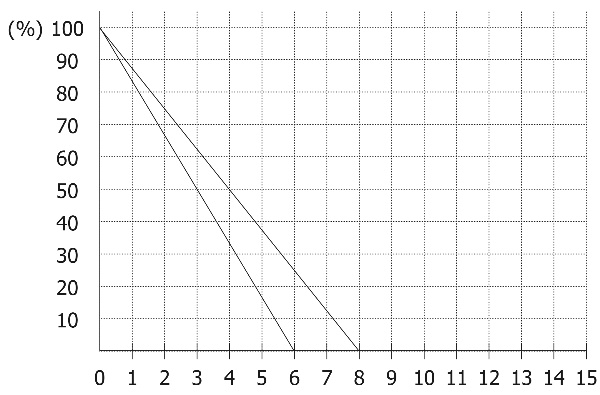 3.	អគារបានប៉ាន់ស្មានសម្រាប់ការរៀបចំឡើងវិញតាមស្ថានភាពដើម3.	អគារបានប៉ាន់ស្មានសម្រាប់ការរៀបចំឡើងវិញតាមស្ថានភាពដើម3.	អគារបានប៉ាន់ស្មានសម្រាប់ការរៀបចំឡើងវិញតាមស្ថានភាពដើម3.	អគារបានប៉ាន់ស្មានសម្រាប់ការរៀបចំឡើងវិញតាមស្ថានភាពដើម3.	អគារបានប៉ាន់ស្មានសម្រាប់ការរៀបចំឡើងវិញតាមស្ថានភាពដើម3.	អគារបានប៉ាន់ស្មានសម្រាប់ការរៀបចំឡើងវិញតាមស្ថានភាពដើម3.	អគារបានប៉ាន់ស្មានសម្រាប់ការរៀបចំឡើងវិញតាមស្ថានភាពដើម(បញ្ចូលចំណែកកម្មវត្ថុ អគារ និងតម្លៃឯកតា [គិតជាយេន] សម្រាប់លំនៅដ្ឋាននេះ។)(បញ្ចូលចំណែកកម្មវត្ថុ អគារ និងតម្លៃឯកតា [គិតជាយេន] សម្រាប់លំនៅដ្ឋាននេះ។)(បញ្ចូលចំណែកកម្មវត្ថុ អគារ និងតម្លៃឯកតា [គិតជាយេន] សម្រាប់លំនៅដ្ឋាននេះ។)(បញ្ចូលចំណែកកម្មវត្ថុ អគារ និងតម្លៃឯកតា [គិតជាយេន] សម្រាប់លំនៅដ្ឋាននេះ។)(បញ្ចូលចំណែកកម្មវត្ថុ អគារ និងតម្លៃឯកតា [គិតជាយេន] សម្រាប់លំនៅដ្ឋាននេះ។)ចំណែកកម្មវត្ថុចំណែកកម្មវត្ថុចំណែកកម្មវត្ថុឯកតាតម្លៃឯកតាជាន់នៃអគារជាន់នៃអគារពិដាន ជញ្ជាំងពិដាន ជញ្ជាំងគ្រឿងបរិក្ខារដាក់មួយកន្លែង សរសរគ្រឿងបរិក្ខារដាក់មួយកន្លែង សរសរបរិក្ខារ ជាដើមធម្មតាបរិក្ខារ ជាដើមផ្លូវចូល ច្រកផ្លូវដើរក្នុងលំនៅដ្ឋានបរិក្ខារ ជាដើមផ្ទះបាយបរិក្ខារ ជាដើមបន្ទប់ទឹក ផើងលាងមុខ បង្គន់ផ្សេងៗផ្សេងៗកំណត់សម្គាល់៖តម្លៃឯកតាដែលបានបង្ហាញខាងលើគឺជាការប៉ាន់ប្រមាណប្រហាក់ប្រហែល ដែលមានគោលបំណងទទួលបានការយល់ដឹងទៅវិញទៅមកអំពីការចំណាយដែលបានប៉ាន់ប្រមាណរវាងអ្នកជួលផ្ទះ និងម្ចាស់ផ្ទះជួលនៅរយៈពេលរស់នៅកាន់កាប់លនៅដ្ឋាន។អាស្រ័យហេតុនេះនៅពេលចាកចេញពីលំនៅដ្ឋានោះ ការសាងសង់ដើម្បីរៀបចំឡើងវិញនូវលំនៅដ្ឋានតាមស្ថានភាពដើមរបស់វា ត្រូវអនុវត្តតាមតម្លៃសំណង់ដែលបានពិភាក្សាដោយអ្នកជួលផ្ទះនិងម្ចាស់ផ្ទះជួលដោយការគិតពិចារណាលើបញ្ហានានា ដូចជាការឡើងចុះតម្លៃនិងស្តុកវត្ថុឬសម្ភារៈ ទំហំខូចខាត និងវិធីសាស្ត្រសាងសង់ដែលបានប្រើប្រាស់។កំណត់សម្គាល់៖តម្លៃឯកតាដែលបានបង្ហាញខាងលើគឺជាការប៉ាន់ប្រមាណប្រហាក់ប្រហែល ដែលមានគោលបំណងទទួលបានការយល់ដឹងទៅវិញទៅមកអំពីការចំណាយដែលបានប៉ាន់ប្រមាណរវាងអ្នកជួលផ្ទះ និងម្ចាស់ផ្ទះជួលនៅរយៈពេលរស់នៅកាន់កាប់លនៅដ្ឋាន។អាស្រ័យហេតុនេះនៅពេលចាកចេញពីលំនៅដ្ឋានោះ ការសាងសង់ដើម្បីរៀបចំឡើងវិញនូវលំនៅដ្ឋានតាមស្ថានភាពដើមរបស់វា ត្រូវអនុវត្តតាមតម្លៃសំណង់ដែលបានពិភាក្សាដោយអ្នកជួលផ្ទះនិងម្ចាស់ផ្ទះជួលដោយការគិតពិចារណាលើបញ្ហានានា ដូចជាការឡើងចុះតម្លៃនិងស្តុកវត្ថុឬសម្ភារៈ ទំហំខូចខាត និងវិធីសាស្ត្រសាងសង់ដែលបានប្រើប្រាស់។កំណត់សម្គាល់៖តម្លៃឯកតាដែលបានបង្ហាញខាងលើគឺជាការប៉ាន់ប្រមាណប្រហាក់ប្រហែល ដែលមានគោលបំណងទទួលបានការយល់ដឹងទៅវិញទៅមកអំពីការចំណាយដែលបានប៉ាន់ប្រមាណរវាងអ្នកជួលផ្ទះ និងម្ចាស់ផ្ទះជួលនៅរយៈពេលរស់នៅកាន់កាប់លនៅដ្ឋាន។អាស្រ័យហេតុនេះនៅពេលចាកចេញពីលំនៅដ្ឋានោះ ការសាងសង់ដើម្បីរៀបចំឡើងវិញនូវលំនៅដ្ឋានតាមស្ថានភាពដើមរបស់វា ត្រូវអនុវត្តតាមតម្លៃសំណង់ដែលបានពិភាក្សាដោយអ្នកជួលផ្ទះនិងម្ចាស់ផ្ទះជួលដោយការគិតពិចារណាលើបញ្ហានានា ដូចជាការឡើងចុះតម្លៃនិងស្តុកវត្ថុឬសម្ភារៈ ទំហំខូចខាត និងវិធីសាស្ត្រសាងសង់ដែលបានប្រើប្រាស់។កំណត់សម្គាល់៖តម្លៃឯកតាដែលបានបង្ហាញខាងលើគឺជាការប៉ាន់ប្រមាណប្រហាក់ប្រហែល ដែលមានគោលបំណងទទួលបានការយល់ដឹងទៅវិញទៅមកអំពីការចំណាយដែលបានប៉ាន់ប្រមាណរវាងអ្នកជួលផ្ទះ និងម្ចាស់ផ្ទះជួលនៅរយៈពេលរស់នៅកាន់កាប់លនៅដ្ឋាន។អាស្រ័យហេតុនេះនៅពេលចាកចេញពីលំនៅដ្ឋានោះ ការសាងសង់ដើម្បីរៀបចំឡើងវិញនូវលំនៅដ្ឋានតាមស្ថានភាពដើមរបស់វា ត្រូវអនុវត្តតាមតម្លៃសំណង់ដែលបានពិភាក្សាដោយអ្នកជួលផ្ទះនិងម្ចាស់ផ្ទះជួលដោយការគិតពិចារណាលើបញ្ហានានា ដូចជាការឡើងចុះតម្លៃនិងស្តុកវត្ថុឬសម្ភារៈ ទំហំខូចខាត និងវិធីសាស្ត្រសាងសង់ដែលបានប្រើប្រាស់។II.	បទប្បញ្ញត្តិពិសេសដែលប្លែកពីធម្មតា	គោលការណ៍ទូទៅដែលទាក់ទងនឹងការចំណាយលើរៀបចំឡើងវិញនូវលំនៅដ្ឋានតាមស្ថានភាពដើមរបស់វា បានផ្តល់ជូនខាងលើ។ ទោះយ៉ាងណាក៏ដោយ ក៏ការលើកលែងនៅចំណុចខាងលើនោះ តាមន័យនេះចំពោះអ្នកជួលផ្ទះយល់ព្រមបង់ថ្លៃចំណាយ ដែលបានបញ្ជាក់ខាងក្រោមនេះ (ដរាបណាការបង់ប្រាក់បែបនេះ មិនរំលោភបំពានលើមាត្រា 90 នៃក្រមរដ្ឋប្បវេណី ឬមាត្រា 8, មាត្រា 8-2, មាត្រា 9 និងមាត្រា 10 នៃច្បាប់ស្តីពីកិច្ចសន្យាអ្នកប្រើប្រាស់) ។	(នៅក្នុងវង់ក្រចកខាងក្រោមនេះ បង្ហាញពីមូលហេតុថាហេតុអ្វីអ្នកជួលផ្ទះនឹងត្រូវបង់ថ្លៃចំណាយតាមគោលការណ៍លើកលែង ដែលតាមធម្មតាគួរត្រូវបង់ប្រាក់ដោយដោយម្ចាស់ផ្ទះជួល។ )II.	បទប្បញ្ញត្តិពិសេសដែលប្លែកពីធម្មតា	គោលការណ៍ទូទៅដែលទាក់ទងនឹងការចំណាយលើរៀបចំឡើងវិញនូវលំនៅដ្ឋានតាមស្ថានភាពដើមរបស់វា បានផ្តល់ជូនខាងលើ។ ទោះយ៉ាងណាក៏ដោយ ក៏ការលើកលែងនៅចំណុចខាងលើនោះ តាមន័យនេះចំពោះអ្នកជួលផ្ទះយល់ព្រមបង់ថ្លៃចំណាយ ដែលបានបញ្ជាក់ខាងក្រោមនេះ (ដរាបណាការបង់ប្រាក់បែបនេះ មិនរំលោភបំពានលើមាត្រា 90 នៃក្រមរដ្ឋប្បវេណី ឬមាត្រា 8, មាត្រា 8-2, មាត្រា 9 និងមាត្រា 10 នៃច្បាប់ស្តីពីកិច្ចសន្យាអ្នកប្រើប្រាស់) ។	(នៅក្នុងវង់ក្រចកខាងក្រោមនេះ បង្ហាញពីមូលហេតុថាហេតុអ្វីអ្នកជួលផ្ទះនឹងត្រូវបង់ថ្លៃចំណាយតាមគោលការណ៍លើកលែង ដែលតាមធម្មតាគួរត្រូវបង់ប្រាក់ដោយដោយម្ចាស់ផ្ទះជួល។ )II.	បទប្បញ្ញត្តិពិសេសដែលប្លែកពីធម្មតា	គោលការណ៍ទូទៅដែលទាក់ទងនឹងការចំណាយលើរៀបចំឡើងវិញនូវលំនៅដ្ឋានតាមស្ថានភាពដើមរបស់វា បានផ្តល់ជូនខាងលើ។ ទោះយ៉ាងណាក៏ដោយ ក៏ការលើកលែងនៅចំណុចខាងលើនោះ តាមន័យនេះចំពោះអ្នកជួលផ្ទះយល់ព្រមបង់ថ្លៃចំណាយ ដែលបានបញ្ជាក់ខាងក្រោមនេះ (ដរាបណាការបង់ប្រាក់បែបនេះ មិនរំលោភបំពានលើមាត្រា 90 នៃក្រមរដ្ឋប្បវេណី ឬមាត្រា 8, មាត្រា 8-2, មាត្រា 9 និងមាត្រា 10 នៃច្បាប់ស្តីពីកិច្ចសន្យាអ្នកប្រើប្រាស់) ។	(នៅក្នុងវង់ក្រចកខាងក្រោមនេះ បង្ហាញពីមូលហេតុថាហេតុអ្វីអ្នកជួលផ្ទះនឹងត្រូវបង់ថ្លៃចំណាយតាមគោលការណ៍លើកលែង ដែលតាមធម្មតាគួរត្រូវបង់ប្រាក់ដោយដោយម្ចាស់ផ្ទះជួល។ )II.	បទប្បញ្ញត្តិពិសេសដែលប្លែកពីធម្មតា	គោលការណ៍ទូទៅដែលទាក់ទងនឹងការចំណាយលើរៀបចំឡើងវិញនូវលំនៅដ្ឋានតាមស្ថានភាពដើមរបស់វា បានផ្តល់ជូនខាងលើ។ ទោះយ៉ាងណាក៏ដោយ ក៏ការលើកលែងនៅចំណុចខាងលើនោះ តាមន័យនេះចំពោះអ្នកជួលផ្ទះយល់ព្រមបង់ថ្លៃចំណាយ ដែលបានបញ្ជាក់ខាងក្រោមនេះ (ដរាបណាការបង់ប្រាក់បែបនេះ មិនរំលោភបំពានលើមាត្រា 90 នៃក្រមរដ្ឋប្បវេណី ឬមាត្រា 8, មាត្រា 8-2, មាត្រា 9 និងមាត្រា 10 នៃច្បាប់ស្តីពីកិច្ចសន្យាអ្នកប្រើប្រាស់) ។	(នៅក្នុងវង់ក្រចកខាងក្រោមនេះ បង្ហាញពីមូលហេតុថាហេតុអ្វីអ្នកជួលផ្ទះនឹងត្រូវបង់ថ្លៃចំណាយតាមគោលការណ៍លើកលែង ដែលតាមធម្មតាគួរត្រូវបង់ប្រាក់ដោយដោយម្ចាស់ផ្ទះជួល។ )II.	បទប្បញ្ញត្តិពិសេសដែលប្លែកពីធម្មតា	គោលការណ៍ទូទៅដែលទាក់ទងនឹងការចំណាយលើរៀបចំឡើងវិញនូវលំនៅដ្ឋានតាមស្ថានភាពដើមរបស់វា បានផ្តល់ជូនខាងលើ។ ទោះយ៉ាងណាក៏ដោយ ក៏ការលើកលែងនៅចំណុចខាងលើនោះ តាមន័យនេះចំពោះអ្នកជួលផ្ទះយល់ព្រមបង់ថ្លៃចំណាយ ដែលបានបញ្ជាក់ខាងក្រោមនេះ (ដរាបណាការបង់ប្រាក់បែបនេះ មិនរំលោភបំពានលើមាត្រា 90 នៃក្រមរដ្ឋប្បវេណី ឬមាត្រា 8, មាត្រា 8-2, មាត្រា 9 និងមាត្រា 10 នៃច្បាប់ស្តីពីកិច្ចសន្យាអ្នកប្រើប្រាស់) ។	(នៅក្នុងវង់ក្រចកខាងក្រោមនេះ បង្ហាញពីមូលហេតុថាហេតុអ្វីអ្នកជួលផ្ទះនឹងត្រូវបង់ថ្លៃចំណាយតាមគោលការណ៍លើកលែង ដែលតាមធម្មតាគួរត្រូវបង់ប្រាក់ដោយដោយម្ចាស់ផ្ទះជួល។ )កាការចុះហត្ថលេខាធ្វើជាសាក្សីត្រឹមត្រូវនោះ ចំណុចខាងក្រោមនេះម្ចាស់ផ្ទះជួលនិងអ្នកជួលផ្ទះបានចុះហត្ថលេខានិងប្រថាប់ត្រារបស់ខ្លួនលើកិច្ចសន្យានេះនូវច្បាប់ចម្លងចំនួនពីរច្បាប់  ហើយភាគីនីមួយៗត្រូវរក្សាទុកច្បាប់ថតចម្លងដែលមានប្រថាប់ត្រាក្នុងម្នាក់ៗចំនួនមួយច្បាប់។កាការចុះហត្ថលេខាធ្វើជាសាក្សីត្រឹមត្រូវនោះ ចំណុចខាងក្រោមនេះម្ចាស់ផ្ទះជួលនិងអ្នកជួលផ្ទះបានចុះហត្ថលេខានិងប្រថាប់ត្រារបស់ខ្លួនលើកិច្ចសន្យានេះនូវច្បាប់ចម្លងចំនួនពីរច្បាប់  ហើយភាគីនីមួយៗត្រូវរក្សាទុកច្បាប់ថតចម្លងដែលមានប្រថាប់ត្រាក្នុងម្នាក់ៗចំនួនមួយច្បាប់។កាការចុះហត្ថលេខាធ្វើជាសាក្សីត្រឹមត្រូវនោះ ចំណុចខាងក្រោមនេះម្ចាស់ផ្ទះជួលនិងអ្នកជួលផ្ទះបានចុះហត្ថលេខានិងប្រថាប់ត្រារបស់ខ្លួនលើកិច្ចសន្យានេះនូវច្បាប់ចម្លងចំនួនពីរច្បាប់  ហើយភាគីនីមួយៗត្រូវរក្សាទុកច្បាប់ថតចម្លងដែលមានប្រថាប់ត្រាក្នុងម្នាក់ៗចំនួនមួយច្បាប់។កាការចុះហត្ថលេខាធ្វើជាសាក្សីត្រឹមត្រូវនោះ ចំណុចខាងក្រោមនេះម្ចាស់ផ្ទះជួលនិងអ្នកជួលផ្ទះបានចុះហត្ថលេខានិងប្រថាប់ត្រារបស់ខ្លួនលើកិច្ចសន្យានេះនូវច្បាប់ចម្លងចំនួនពីរច្បាប់  ហើយភាគីនីមួយៗត្រូវរក្សាទុកច្បាប់ថតចម្លងដែលមានប្រថាប់ត្រាក្នុងម្នាក់ៗចំនួនមួយច្បាប់។កាការចុះហត្ថលេខាធ្វើជាសាក្សីត្រឹមត្រូវនោះ ចំណុចខាងក្រោមនេះម្ចាស់ផ្ទះជួលនិងអ្នកជួលផ្ទះបានចុះហត្ថលេខានិងប្រថាប់ត្រារបស់ខ្លួនលើកិច្ចសន្យានេះនូវច្បាប់ចម្លងចំនួនពីរច្បាប់  ហើយភាគីនីមួយៗត្រូវរក្សាទុកច្បាប់ថតចម្លងដែលមានប្រថាប់ត្រាក្នុងម្នាក់ៗចំនួនមួយច្បាប់។កាការចុះហត្ថលេខាធ្វើជាសាក្សីត្រឹមត្រូវនោះ ចំណុចខាងក្រោមនេះម្ចាស់ផ្ទះជួលនិងអ្នកជួលផ្ទះបានចុះហត្ថលេខានិងប្រថាប់ត្រារបស់ខ្លួនលើកិច្ចសន្យានេះនូវច្បាប់ចម្លងចំនួនពីរច្បាប់  ហើយភាគីនីមួយៗត្រូវរក្សាទុកច្បាប់ថតចម្លងដែលមានប្រថាប់ត្រាក្នុងម្នាក់ៗចំនួនមួយច្បាប់។កាការចុះហត្ថលេខាធ្វើជាសាក្សីត្រឹមត្រូវនោះ ចំណុចខាងក្រោមនេះម្ចាស់ផ្ទះជួលនិងអ្នកជួលផ្ទះបានចុះហត្ថលេខានិងប្រថាប់ត្រារបស់ខ្លួនលើកិច្ចសន្យានេះនូវច្បាប់ចម្លងចំនួនពីរច្បាប់  ហើយភាគីនីមួយៗត្រូវរក្សាទុកច្បាប់ថតចម្លងដែលមានប្រថាប់ត្រាក្នុងម្នាក់ៗចំនួនមួយច្បាប់។កាការចុះហត្ថលេខាធ្វើជាសាក្សីត្រឹមត្រូវនោះ ចំណុចខាងក្រោមនេះម្ចាស់ផ្ទះជួលនិងអ្នកជួលផ្ទះបានចុះហត្ថលេខានិងប្រថាប់ត្រារបស់ខ្លួនលើកិច្ចសន្យានេះនូវច្បាប់ចម្លងចំនួនពីរច្បាប់  ហើយភាគីនីមួយៗត្រូវរក្សាទុកច្បាប់ថតចម្លងដែលមានប្រថាប់ត្រាក្នុងម្នាក់ៗចំនួនមួយច្បាប់។កាលបរិច្ឆេទ៖         ឆ្នាំខែ          ថ្ងៃ             កាលបរិច្ឆេទ៖         ឆ្នាំខែ          ថ្ងៃ             កាលបរិច្ឆេទ៖         ឆ្នាំខែ          ថ្ងៃ             កាលបរិច្ឆេទ៖         ឆ្នាំខែ          ថ្ងៃ             កាលបរិច្ឆេទ៖         ឆ្នាំខែ          ថ្ងៃ             កាលបរិច្ឆេទ៖         ឆ្នាំខែ          ថ្ងៃ             កាលបរិច្ឆេទ៖         ឆ្នាំខែ          ថ្ងៃ             ម្ចាស់ផ្ទះជួលម្ចាស់ផ្ទះជួលអាសយដ្ឋាន៖ឈ្មោះ៖ទូរស័ព្ទ៖ហ្ស៊ីបកូដ៖ហ្ស៊ីបកូដ៖ប្រថាប់ត្រាអ្នកជួលផ្ទះអ្នកជួលផ្ទះអាសយដ្ឋាន៖ឈ្មោះ៖ទូរស័ព្ទ៖ហ្ស៊ីបកូដ៖ហ្ស៊ីបកូដ៖ប្រថាប់ត្រាអចលនទ្រព្យអចលនទ្រព្យលេខអាជ្ញាប័ណ្ឌ [      ]អភិបាលខេត្ត/រដ្ឋមន្រ្តីក្រសួងដែនដី ហេដ្ឋារចនាសម្ព័ន្ធ ដឹកជញ្ជូន និងទេសចរណ៍ (       )អភិបាលខេត្ត/រដ្ឋមន្រ្តីក្រសួងដែនដី ហេដ្ឋារចនាសម្ព័ន្ធ ដឹកជញ្ជូន និងទេសចរណ៍ (       )អភិបាលខេត្ត/រដ្ឋមន្រ្តីក្រសួងដែនដី ហេដ្ឋារចនាសម្ព័ន្ធ ដឹកជញ្ជូន និងទេសចរណ៍ (       )លេខអន្តរការីអន្តរការីភ្នាក់ងារភ្នាក់ងារអាសយដ្ឋានឈ្មោះអ្នកតំណាងប្រថាប់ត្រាបានចុះបញ្ជីអន្តរការីអចលនទ្រព្យលេខចុះបញ្ជី [     ] អភិបាលខេត្តលេខចុះបញ្ជី [     ] អភិបាលខេត្តលេខចុះបញ្ជី [     ] អភិបាលខេត្តលេខឈ្មោះឈ្មោះប្រថាប់ត្រា